МУНИЦИПАЛЬНОЕ КАЗЁННОЕ ОБЩЕОБРАЗОВАТЕЛЬНОЕ УЧРЕЖДЕНИЕ«ГОРОШИХИНСКАЯ ОСНОВНАЯ ШКОЛА»Адрес:663253 Красноярский край, Туруханский район, с.Горошиха, ул. Северная 15.                                           Рассмотрена                                                                                                                                                                   Утверждаю                                       на заседании                                                                                                                                                               и.о директора                                       педагогического совета                                                                                                                       _____________И.А.Тыдыкова                                       протокол № 1 от «27» августа 2021г.                                                                                           приказ № 03-02-35 от «01» 09.2021г.Рабочая программа по  учебному предмету"Математика"1 класс                                                         Составитель: Идигешева Н.Г.,                                                                         учитель начальных классов     Пояснительная записка        Программа разработана на основе Федерального государственного образовательного стандарта начального общего образования, Концепции духовно-нравственного развития и воспитания личности гражданина России, планируемых результатов начального общего образования. Рабочая программа учебного предмета «Математика» составлена в соответствии с требованиями Федерального государственного общеобразовательного стандарта начального общего образования,  примерной программы по математике и на основе авторской   программы М.И.Моро, Ю.М.Колягиной, М.А.Бантовой «Математика».Изучение математики  в начальной  школе  направлено на достижение следующих целей:- математическое развитие младшего школьника — формирование способности к интеллектуальной деятельности (логического и знаково-символического мышления), пространственного воображения, математической речи; умение строить рассуждения, выбирать аргументацию, различать обоснованные и необоснованные суждения, вести поиск информации (фактов, оснований для упорядочения, вариантов и др.);- освоение начальных математических знаний — понимание значения величин и способов их измерения; использование арифметических способов для разрешения сюжетных ситуаций; формирование умения решать учебные и практические задачи средствами математики; работа с алгоритмами выполнения арифметических действий;- воспитание интереса к математике, осознание возможностей и роли математики в познании окружающего мира, понимание математики как части общечеловеческой культуры, стремления использовать математические знания в повседневной жизни.Исходя из общих положений концепции математического образования, начальный курс математики призван решать следующие  задачи:- создать условия для формирования логического и абстрактного мышления у младших школьников на входе в основную школу как основы их дальнейшего эффективного обучения;- сформировать набор необходимых для дальнейшего обучения предметных и общеучебных умений на основе решения как предметных, так и интегрированных жизненных задач;- обеспечить прочное и сознательное овладение системой математических знаний и умений, необходимых для применения в практической деятельности, для изучения смежных дисциплин, для продолжения образования; обеспечить интеллектуальное развитие, сформировать качества мышления, характерные для математической деятельности и необходимые для полноценной жизни в обществе;- сформировать представление об идеях и методах математики, о математике как форме описания и методе познания окружающего мира;- сформировать представление о математике как части общечеловеческой культуры, понимание значимости математики для общественного прогресса;- сформировать устойчивый интерес к математике на основе дифференцированного подхода к учащимся;- выявить и развить математические и творческие способности на основе заданий, носящих нестандартный, занимательный характер.Обучение математике является важнейшей составляющей начального общего образования. Предмет играет важную роль в формировании у младших школьников умения учиться.Начальное обучение математике закладывает основы для формирования приёмов умственной деятельности: школьники учатся проводить анализ, сравнение, классификацию объектов, устанавливать причинно-следственные связи, закономерности, выстраивать логические цепочки рассуждений. Изучая математику, они усваивают определённые обобщённые знания и способы действий. Универсальные математические способы познания способствуют целостному восприятию мира, позволяют выстраивать модели его отдельных процессов и явлений, а также являются основой формирования универсальных учебных действий. Универсальные учебные действия обеспечивают усвоение предметных знаний и интеллектуальное развитие учащихся, формируют способность к самостоятельному поиску и усвоению новой информации, новых знаний и способов действий, что составляет основу умения учиться.Усвоенные в начальном курсе математики знания и способы действий необходимы не только для дальнейшего успешного изучения математики и других школьных дисциплин, но и для решения многих практических задач во взрослой жизни.  	Ведущие принципы обучения математике в младших классах — органическое сочетание обучения и воспитания, усвоение знаний и развитие познавательных способностей детей, практическая направленность обучения, выработка необходимых для этого умений. Большое значение в связи со спецификой математического материала придается учету возрастных и индивидуальных особенностей детей и реализации дифференцированного подхода в обучении. Учебно - методический комплект● Моро М.И. Математика: учебник для 1 класса: в 2 частях / М.И. Моро, С.И. Волкова, С.В. Степанова – М.: Просвещение, 2011● Моро М.И. Тетрадь по математике для 1 класса: в 2 частях / М.И. Моро, С.И. Волкова. – М.: Просвещение, 2011● Бантова М.А.  Методическое пособие к учебнику «Математика. 1 класс» / М.А. Бантова, Г.В. Бельтюкова.- М.: Просвещение, 2006.                                                                                  Общая характеристика курсаПрограмма определяет ряд задач, решение которых направлено на достижение основных целей начального математического образования:— формирование элементов самостоятельной интеллектуальной деятельности на основе овладения несложными математическими методами познания окружающего мира (умения устанавливать, описывать, моделировать и объяснять количественные и пространственные отношения); — развитие основ логического, знаково-символического и алгоритмического мышления; — развитие пространственного воображения;— развитие математической речи;— формирование системы начальных математических знаний и умений их применять для решения учебно-познавательных и практических задач;— формирование умения вести поиск информации и работать с ней;— формирование первоначальных представлений о компьютерной грамотности;— развитие познавательных способностей;— воспитание стремления к расширению математических знаний;— формирование критичности мышления;— развитие умений аргументированно обосновывать и отстаивать высказанное суждение, оценивать и принимать суждения других.Решение названных задач обеспечит осознание младшими школьниками универсальности математических способов познания мира, усвоение начальных математических знаний, связей математики с окружающей действительностью и с другими школьными предметами, а также личностную заинтересованность в расширении математических знаний.Начальный курс математики является курсом интегрированным: в нём объединён арифметический, геометрический и алгебраический материал. Содержание обучения представлено в программе разделами: «Числа и величины», «Арифметические действия», «Текстовые задачи», «Пространственные отношения. Геометрические фигуры», «Геометрические величины», «Работа с информацией».Основа арифметического содержания — представления о натуральном числе и нуле, арифметических действиях (сложение, вычитание, умножение и деление). На уроках математики у младших школьников будут сформированы представления о числе как результате счёта, о принципах образования, записи и сравнения целых неотрицательных чисел. Учащиеся научатся выполнять устно и письменно арифметические действия с целыми неотрицательными числами в пределах миллиона; узнают, как связаны между собой компоненты и результаты арифметических действий; научатся находить неизвестный компонент арифметического действия по известному компоненту и результату действия; усвоят связи между сложением и вычитанием, умножением и делением; освоят различные приёмы проверки выполненных вычислений. Младшие школьники познакомятся с калькулятором и научатся пользоваться им при выполнении некоторых вычислений, в частности при проверке результатов арифметических действий с многозначными числами. Программа предусматривает ознакомление с величинами (длина, площадь, масса, вместимость, время) и их измерением, с единицами измерения однородных величин и соотношениями между ними.Важной особенностью программы является включение в неё элементов алгебраической пропедевтики (выражения с буквой, уравнения и их решение). Как показывает многолетняя школьная практика, такой материал в начальном курсе математики позволяет повысить уровень формируемых обобщений, способствует более глубокому осознанию взаимосвязей между компонентами и результатом арифметических действий, расширяет основу для восприятия функциональной зависимости между величинами, обеспечивает готовность выпускников начальных классов к дальнейшему освоению алгебраического содержания школьного курса математики.Особое место в содержании начального математического образования занимают текстовые задачи. Работа с ними в данном курсе имеет свою специфику и требует более детального рассмотрения.Система подбора задач, определение времени и последовательности введения задач того или иного вида обеспечивают благоприятные условия для сопоставления, сравнения, противопоставления задач, сходных в том или ином отношении, а также для рассмотрения взаимообратных задач. При таком подходе дети с самого начала приучаются проводить анализ задачи, устанавливая связь между данными и искомым, и осознанно выбирать правильное действие для её решения. Решение некоторых задач основано на моделировании описанных в них взаимосвязей между данными и искомым.Работа с текстовыми задачами оказывает большое влияние на развитие у детей воображения, логического мышления, речи. Решение задач укрепляет связь обучения с жизнью, углубляет понимание практического значения математических знаний, пробуждает у учащихся интерес к математике и усиливает мотивацию к её изучению. Сюжетное содержание текстовых задач, связанное, как правило, с жизнью семьи, класса, школы, событиями в стране, городе или селе, знакомит детей с разными сторонами окружающей действительности; способствует их духовно-нравственному развитию и воспитанию: формирует чувство гордости за свою Родину, уважительное отношение к семейным ценностям, бережное отношение к окружающему миру, природе, духовным ценностям; развивает интерес к занятиям в различных кружках и спортивных секциях; формирует установку на здоровый образ жизни. При решении текстовых задач используется и совершенствуется знание основных математических понятий, отношений, взаимосвязей и закономерностей. Работа с текстовыми задачами способствует осознанию смысла арифметических действий и математических отношений, пониманию взаимосвязи между компонентами и результатами действий, осознанному использованию действий. Программа включает рассмотрение пространственных отношений между объектами, ознакомление с различными геометрическими фигурами и геометрическими величинами. Учащиеся научатся распознавать и изображать точку, прямую и кривую линии, отрезок, луч, угол, ломаную, многоугольник, различать окружность и круг. Они овладеют навыками работы с измерительными и чертёжными инструментами (линейка, чертёжный угольник, циркуль). В содержание включено знакомство с простейшими геометрическими телами: шаром, кубом, пирамидой. Изучение геометрического содержания создаёт условия для развития пространственного воображения детей и закладывает фундамент успешного изучения систематического курса геометрии в основной школе.Предметное содержание программы направлено на последовательное формирование и отработку универсальных учебных действий, развитие логического и алгоритмического мышления, пространственного воображения и математической речи. Большое внимание в программе уделяется формированию умений сравнивать математические объекты (числа, числовые выражения, различные величины, геометрические фигуры и т. д.), выделять их существенные признаки и свойства, проводить на этой основе классификацию, анализировать различные задачи, моделировать процессы и ситуации, отражающие смысл арифметических действий, а также отношения и взаимосвязи между величинами, формулировать выводы, делать обобщения, переносить освоенные способы действий в изменённые условия.Знание и понимание математических отношений и взаимозависимостей между различными объектами (соотношение целого и части, пропорциональные зависимости величин, взаимное расположение объектов в пространстве и др.), их обобщение и распространение на расширенную область приложений выступают как средство познания закономерностей, происходящих в природе и в обществе. Это стимулирует развитие познавательного интереса школьников, стремление к постоянному расширению знаний, совершенствованию освоенных способов действий.Овладение математическим языком, усвоение алгоритмов выполнения действий, умения строить планы решения различных задач и прогнозировать результат являются основой для формирования умений рассуждать, обосновывать свою точку зрения, аргументировано подтверждать или опровергать истинность высказанного предположения. Освоение математического содержания создаёт условия для повышения логической культуры и совершенствования коммуникативной деятельности учащихся. Содержание программы предоставляет значительные возможности для развития умений работать в паре или в группе. Формированию умений распределять роли и обязанности, сотрудничать и согласовывать свои действия с действиями одноклассников, оценивать собственные действия и действия отдельных учеников (пар, групп) в большой степени способствует содержание, связанное с поиском и сбором информации. Программа ориентирована на формирование умений использовать полученные знания для самостоятельного поиска новых знаний, для решения задач, возникающих в процессе различных видов деятельности, в том числе и в ходе изучения других школьных дисциплин.Математические знания и представления о числах, величинах, геометрических фигурах лежат в основе формирования общей картины мира и познания законов его развития. Именно эти знания и представления необходимы для целостного восприятия объектов и явлений природы, многочисленных памятников культуры, сокровищ искусства. Обучение младших школьников математике на основе данной программы способствует развитию и совершенствованию основных познавательных процессов (включая воображение и мышление, память и речь). Дети научатся не только самостоятельно решать поставленные задачи математическими способами, но и описывать на языке математики выполненные действия и их результаты, планировать, контролировать и оценивать способы действий и сами действия, делать выводы и обобщения, доказывать их правильность. Освоение курса обеспечивает развитие творческих способностей, формирует интерес к математическим знаниям и потребность в их расширении, способствует продвижению учащихся начальных классов в познании окружающего мира.Содержание курса имеет концентрическое строение, отражающее последовательное расширение области чисел. Такая структура позволяет соблюдать необходимую постепенность в нарастании сложности учебного материала, создаёт хорошие условия для углубления формируемых знаний, отработки умений и навыков, для увеличения степени самостоятельности (при освоении новых знаний, проведении обобщений, формулировании выводов), для постоянного совершенствования универсальных учебных действий.Структура содержания определяет такую последовательность изучения учебного материала, которая обеспечивает не только формирование осознанных и прочных, во многих случаях доведённых до автоматизма навыков вычислений, но и доступное для младших школьников обобщение учебного материала, понимание общих принципов и законов, лежащих в основе изучаемых математических фактов, осознание связей между рассматриваемыми явлениями. Сближенное во времени изучение связанных между собой понятий, действий, задач даёт возможность сопоставлять, сравнивать, противопоставлять их в учебном процессе, выявлять сходства и различия в рассматриваемых фактах. Место курса в учебном плане  На изучение математики в каждом классе начальной школы отводится по 4 ч в неделю. Курс рассчитан на 540 ч: в 1 классе — 132 ч (33 учебные недели), во 2—4 классах — по 136 ч (34 учебные недели в каждом классе).Результаты изучения курсаПрограмма обеспечивает достижение выпускниками начальной школы следующих личностных, метапредметных и предметных результатов.Личностные результаты— Чувство гордости за свою Родину, российский народ и историю России;— Осознание роли своей страны в мировом развитии, уважительное отношение к семейным ценностям, бережное отношение к окружающему миру.— Целостное восприятие окружающего мира.— Развитую мотивацию учебной деятельности и личностного смысла учения, заинтересованность в приобретении и расширении знаний и способов действий, творческий подход к выполнению заданий.— Рефлексивную самооценку, умение анализировать свои действия и управлять ими. — Навыки сотрудничества со взрослыми и сверстниками. — Установку на здоровый образ жизни, наличие мотивации к творческому труду, к работе на результат.Метапредметные результаты— Способность принимать и сохранять цели и задачи учебной деятельности, находить средства и способы её осуществления. — Овладение способами выполнения заданий творческого и поискового характера.— Умения планировать, контролировать и оценивать учебные действия в соответствии с поставленной задачей и условиями её выполнения, определять наиболее эффективные способы достижения результата. — Способность использовать знаково-символические средства представления информации для создания моделей изучаемых объектов и процессов, схем решения учебно-познавательных и практических задач.— Использование речевых средств и средств информационных и коммуникационных технологий для решения коммуникативных и познавательных задач. — Использование различных способов поиска (в справочных источниках и открытом учебном информационном пространстве Интернета), сбора, обработки, анализа, организации и передачи информации в соответствии с коммуникативными и познавательными задачами и технологиями учебного предмета, в том числе умение вводить текст с помощью клавиатуры компьютера, фиксировать (записывать) результаты измерения величин и анализировать изображения, звуки, готовить своё выступление и выступать с аудио-, видео- и графическим сопровождением.— Овладение логическими действиями сравнения, анализа, синтеза, обобщения, классификации по родовидовым признакам, установления
аналогий и причинно-следственных связей, построения рассуждений, отнесения к известным понятиям.— Готовность слушать собеседника и вести диалог; готовность признать возможность существования различных точек зрения и права каждого иметь свою; излагать своё мнение и аргументировать свою точку зрения.— Определение общей цели и путей её достижения: умение договариваться о распределении функций и ролей в совместной деятельности, осуществлять взаимный контроль в совместной деятельности, адекватно оценивать собственное поведение и поведение окружающих. — Овладение начальными сведениями о сущности и особенностях объектов и процессов в соответствии с содержанием учебного предмета «математика».— Овладение базовыми предметными и межпредметными понятиями, отражающими существенные связи и отношения между объектами и процессами.— Умение работать в материальной и информационной среде начального общего образования (в том числе с учебными моделями) в соответствии с содержанием учебного предмета «Математика».Предметные результаты — Использование приобретённых математических знаний для описания и объяснения окружающих предметов, процессов, явлений, а также для
оценки их количественных и пространственных отношений.— Овладение основами логического и алгоритмического мышления,
пространственного воображения и математической речи, основами счёта, измерения, прикидки результата и его оценки, наглядного представления данных в разной форме (таблицы, схемы, диаграммы), записи и выполнения алгоритмов. — Приобретение начального опыта применения математических знаний для решения учебно-познавательных и учебно-практических задач.— Умения выполнять устно и письменно арифметические действия с числами и числовыми выражениями, решать текстовые задачи, выполнять и строить алгоритмы и стратегии в игре, исследовать, распознавать и изображать геометрические фигуры, работать с таблицами, схемами, графиками и диаграммами, цепочками, представлять, анализировать и интерпретировать данные.— Приобретение первоначальных навыков работы на компьютере (набирать текст на клавиатуре, работать с меню, находить информацию по заданной теме, распечатывать её на принтере). Календарно-тематическое планирование курса4ч в 1 неделюДополнительные обобщающие материалыОбъекты, предназначенные для демонстрации счёта: от 1 до 10; от 1 до 20; от 1 до 100Наглядные пособия для изучения состава чисел (в том числе числовые карточки и знаки отношений).Демонстрационные измерительные инструменты и приспособления (размеченные и неразмеченные линейки, циркули, наборы угольников, мерки).Демонстрационные пособия для изучения геометрических фигур: модели геометрических фигур и тел, развёртки геометрических тел.Учебно-практическое оборудованиеОбъекты (предметы для счёта).Пособия для изучения состава чисел.Пособия для изучения геометрических величин, фигур, тел.Список литературы.1. Программа по УМК «Школа России». М. Просвещение. 2009г.2. Диски «Энциклопедия Кирилла и Мефодия», «Большая советская энциклопедия»3. Методический журнал  «Начальная школа + «До» и «После»Контрольно-измерительные материалыКомплексная проверочная работа в 1 классеДанная комплексная работа проводится среди учащихся начальной школы  в новой форме   в    рамках  требований  к образовательным результатам   итоговой аттестации.      Цель работы – выявление  умения решать учебные и практические задачи средствами учебных предметов, воспитание критичности мышления, интереса к умственному труду, стремление использовать  приобретенные  знания в повседневной жизни. Полнота проверки обеспечивается за счет включения заданий, составленных на материале основных разделов курса    учебной дисциплины «Математика», «Окружающий мир», «Русский язык». Содержание заданий работы позволяет обеспечить полноту проверки учебной  подготовки учащихся на базовом уровне и возможность зафиксировать достижение учащимся этого уровня. Кроме того, за счет включения заданий различной сложности работа дает возможность осуществить более тонкую дифференциацию учащихся по уровню  учебной  подготовки и зафиксировать достижение  учащимся планируемых результатов не только на базовом, но и на повышенном уровне.Работа содержит 12  заданий  и рассчитана на один урок (40 мин).  Оценка выполнения заданий работы и работы в целом представлена в разделе  «Характеристика цифровой отметки».Рекомендации учителю по проведению комплексной работы.На выполнение комплексной  работы  отводится 40 минут. Для выполнения работы  каждому ученику нужны ручка, карандаш и линейка. Перед началом работы учитель сообщает детям: «Сегодня вы будете выполнять комплексную работу. Сейчас я раздам  листы  с заданиями. Не начинайте выполнять работу без моего разрешения». После раздачи  листов  с заданиями учащиеся подписывают их. После этого учитель говорит учащимся:  «В начале работы  вы видите Инструкцию для учащихся. Давайте вместе ее прочитаем. Я буду читать вслух, а вы следите за моим чтением». ИНСТРУКЦИЯ ДЛЯ УЧАЩИХСЯ             В работе тебе встретятся разные задания. В некоторых заданиях нужно будет выбрать ответ из нескольких предложенных и обвести цифру, которая стоит рядом с ответом, который ты считаешь верным. В некоторых заданиях потребуется записать только полученный краткий ответ в виде числа или слов в специально отведенном  для этого месте. В работе будут задания, в которых надо записать решение или краткий  ответ и объяснение этого ответа.              Внимательно читай задания! Одни задания покажутся тебе легкими, другие – трудными. Если ты не  знаешь, как выполнить задание, пропусти его и переходи к следующему. Если останется время, можешь еще раз попробовать выполнить пропущенные задания. Если ты ошибся и хочешь исправить свой ответ, то зачеркни его и обведи или запиши тот ответ, который считаешь верным.  Желаем успеха!«Есть ли у вас вопросы?» После ответов на вопросы следует сказать:  «Внимательно читайте каждое задание, отмечайте или записывайте  свои ответы так, как это указано в задании. На выполнение работы дается 40 минут. Приступайте к работе». По мере того, как дети будут справляться с заданиями, учитель подходит к ним и проверяет, на все ли задания они ответили (некоторые дети могут пропустить задание, забыть выполнить, отвлечься и т.п.). После завершения работы учитель собирает листы с выполненными заданиями, передает их представителю администрации или эксперту. Характеристика цифровой отметки:«3» - верно выполнена    только базовая  часть задания    Если  же учащийся выполнил задания повышенного уровня,  система баллов переводится  следующим образом:18 – 20  баллов – отметка «5»13 – 17 балла – отметка 410 - 12  баллов –   отметка «3»< 10  баллов – отметка «2»Числа и величины (31час)Числа и величины (31час)Содержание курсаХарактеристика деятельности учащихсяЧисла от 1 до 10. Число 0Счёт предметов и их изображение, движений, звуков и др. Порядок следования чисел при счёте.Получение числа прибавлением 1 к предыдущему числу, вычитанием 1 из числа, непосредственно следующего за ним при счёте. Запись и чтение чисел от 1 до 10.Число «нуль». Его получение и образование. Равенство, неравенство.Отношения «равно», «больше», «меньше» для чисел, знаки сравнения. Сравнение чисел (с опорой на порядок следования чисел при счёте). Состав чисел 2, 3, 4, 5.Числа от 1 до 20Название и запись чисел от 1 до 20.Представление числа в виде суммы разрядных слагаемых.Десятичный состав чисел от 11 до 20.Отношения «равно», больше», «меньше» для чисел, знаки сравнения. Сравнение чисел (с опорой на порядок следования чисел при счёте, с помощью действий вычитания).Группировка чисел. Упорядочение чисел.Составление числовых последовательностей.ВеличиныСравнение и упорядочение предметов (событий) по разным признакам: массе, вместимости, времени, стоимости.Единицы массы: килограмм.Единицы вместимости: литр.Единицы времени: час. Определение времени по часам с точностью до часа.Единицы стоимости: копейка, рубль.Монеты: 1 р., 2 р., 5 р., 1 к., 5 к., 10 к.Единицы длины: сантиметр, дециметр.Соотношения между единицами измерения однородных величин.Моделировать ситуации, требующие перехода от одних единиц измерения к другим.Составлять модель числа.Группировать числа по заданному или самостоятельно установленному правилу.Наблюдать: устанавливать закономерности в числовой последовательности, составлять числовую последовательность по заданному ил самостоятельно выбранному правилу.Исследовать ситуации, требующие сравнения чисел и величин, их упорядочения.Характеризовать явления и события с использованием чисел и величин.Оценивать правильность составления числовой последовательности.Арифметические действия(63часа)Арифметические действия(63часа)Сложение и вычитаниеСложение. Слагаемое, сумма. Знак сложения. Таблица сложения. Сложение с нулём. Перестановка слагаемых в сумме двух чисел.Перестановка и группировка слагаемых в сумме нескольких чисел.Вычитание. Уменьшаемое, вычитаемое, разность. Знак вычитания. Вычитание нуля.Взаимосвязь сложения и вычитания.Приёмы вычислений:а) при сложении – прибавление числа по частям, перестановка чисел;б) при вычитании – вычитание числа по частям и вычитание на основе знания соответствующего случая сложения.Таблица сложения и вычитания в пределах 10. Соответствующие случаи вычитания. Сложение и вычитание с числом 0.Сложение двух однозначных чисел, сумма которых больше чем 10. С использованием изученных приёмов вычислений. Таблица сложения и соответствующие случаи вычитания.Отношения «больше на…», «меньше на…». Нахождение числа, которое на несколько единиц (единица разряда) больше или меньше данного. Числовые выраженияЧтение и запись числового выражения. Нахождение значений числовых выражений в одно два действия без скобок.Чтение и запись числовых выражений.Свойства арифметических действий: переместительное свойство сложения и умножения, сочетательное свойство сложенияСравнивать разные способы вычислений, выбирать удобный.Моделировать ситуации, иллюстрирующие арифметическое действие и ход его выполнения.Использовать математическую терминологию при записи и выполнении арифметического действия (сложения, вычитания, умножения, деления).Моделировать изученные арифметические зависимости.Прогнозировать результат вычисления.Контролировать и осуществлять пошаговый контроль правильности и полноты выполнения алгоритма арифметического действия.Использовать различные приёмы проверки правильности нахождения числового выражения (с опорой на правила установления порядка действий, алгоритмы выполнения арифметических действий, прикидку результата).Работа с текстовыми задачами(22часа)Работа с текстовыми задачами(22часа)ЗадачаУсловие и вопрос задачи. Установление зависимости между величинами, представленными в задаче. Планирование хода решения и ответа на вопрос задачи.Решение текстовых задач арифметическим способомЗадачи, при решении которых используются: смысл арифметического действия (сложение, вычитание). Понятия «увеличить на…», «уменьшить на…». Решение задач в одно, два действия на сложение и вычитание. Задачи на нахождение неизвестного слагаемого, неизвестного уменьшаемого и неизвестного вычитаемого.Решение задач логического характера.Планировать решение задачи. Выбирать наиболее целесообразный способ решения текстовой задачи.Объяснять выбор арифметических действий для решений.Действовать по заданному и самостоятельному плану решения задачи.Презентовать различные способы рассуждения (по вопросам, с комментированием, составлением выражения).Самостоятельно выбирать способ решения задачи.Использовать геометрические образы для решения задачи. Контролировать: обнаруживать и устранять ошибки логического (в ходе решения) и арифметического (в вычислении) характера.Наблюдать за изменением решения задачи при изменении её условия.Самостоятельно выбирать способ решения задачи.Выполнять краткую запись разными способами, в том числе с помощью геометрических образов (отрезок, прямоугольник и др.).Пространственные отношения. Геометрические фигуры(12часов)Пространственные отношения. Геометрические фигуры(12часов)Пространственные отношенияОписание местоположения предмета в пространстве и на плоскости. Взаимное расположение предметов в пространстве и на плоскости: выше – ниже, слева – справа, сверху – снизу, ближе – дальше, между.Сравнение предметов по размеру (больше – меньше, выше – ниже, длиннее – короче) и форме (круглый, квадратный, треугольный).Направления движения: слева – направо, справа – налево, сверху – вниз, снизу – вверх).Временные представления: сначала, потом, до, после, раньше, позже).Сравнение групп предметов: больше, меньше, столько же, больше (меньше) на…Геометрические фигурыРаспознавание и называние геометрической фигуры: точка, линия (кривая, прямая), отрезок, ломаная (замкнутая и незамкнутая), многоугольник.Углы, вершины, стороны многоугольника. Выделение фигур на чертеже.Изображение фигуры от руки.Моделировать разнообразные ситуации расположения объектов в пространстве и на плоскости.Изготавливать (конструировать) модели геометрических фигур, преобразовывать модели.Исследовать предметы окружающего мира: сопоставлять с геометрическими формами.Характеризовать свойства геометрических фигур.Сравнивать геометрические фигуры по форме.Геометрические величины(4часа).Геометрические величины(4часа).Длина отрезка. ПериметрЕдиницы длины: сантиметр, дециметр, соотношения между ними. Переход от одних единиц длины к другим.Анализировать житейские ситуации, требующие умения находить геометрические величины (планировка, разметка).Сравнивать геометрические фигуры по величине (размеру).Классифицировать (объединять в группы) геометрические фигуры.Находить геометрическую величину разными способами.Использовать различные инструменты и технические средства для проведения измерений.№ п/пТемаДеятельность учителяПланируемые результатыПланируемые результатыПланируемые результатыДеятельность учащихся№ п/пТемаДеятельность учителяПредметныеЛичностные Метапредметные 1Предмет «Математика». Счет предметов. Один, два, три… Порядковые числительные «первый, второй, третий…»Знакомство с учебным предметом, учебником, тетрадью. Счет предметов (реальных объектов, их изображений, моделей геометрических фигур и т.д.)Умение называть числа в порядке их следования при счете.Положительное отношение к школе и учебной деятельности, интерес к учебному труду, основные моральные нормы поведения, формирование внутренней позиции школьника на уровне положительного отношения к школе. Регулятивные УУД: принимать и сохранять учебную задачу, оценивать результат своих действий, адекватно воспринимать оценку своей работы учителем, товарищами, организовывать своё рабочее место под руководством учителя.Познавательные УУД: понимать заданный вопрос, в соответствии с ним строить ответ в устной форме, осуществлять поиск нужной информации в разных источниках, понимать знаки, символы, умения которыми овладеет на основе изучения темы.Коммуникативные УУД: использовать в общении правила вежливости, строить понятные для партнера высказывания, учувствовать в диалоге на уроке и в жизненных ситуациях.Называть числа в порядке их следования присчёте.Отсчитывать из множества предметов заданное количество (8 – 10 отдельных предметов).Сравнивать предметы по различным признакам.2.Пространственные отношения «вверху», «внизу», «слева», «справа».Развитие пространственных представлений.Моделировать разнообразные расположения объектов на плоскости и в пространстве по их описанию и описывать расположение объектов с использованием слов: вверху, внизу, слева, справа, заПоложительное отношение к школе и учебной деятельности, интерес к учебному труду, основные моральные нормы поведения, уважение к своей семье, любовь к родителям.Регулятивные УУД: принимать и сохранить учебную задачу: оценивать результат своих действий, адекватно воспринимать оценку  своей работы учителем, товарищами, определять цель выполнения заданий на уроке.Познавательные УУД: понимать заданный вопрос, в соответствии с ним строить ответ в устной форме, осуществлять поиск необходимой информации в разных источниках, ориентироваться на возможное разнообразие способов решения учебной задачи, подводить анализируемые объекты под понятия разного уровня обобщения.Коммуникативные УУД: использовать в общении правила вежливости, строить понятные для партнера высказывания, отвечать на вопросы учителя, товарищей по классу.Местоположение предметов, взаимное расположение предметов на плоскости и в пространстве:выше-ниже, слева-справа, левее-правее, сверху-снизу,  между, за.3. Временные отношения  «раньше», «позже», «сначала», «потом».Упорядочивать события, располагая их в порядке следования (раньше, позже, еще позднее)Уметь воспроизводить последовательность чисел от 1 до 10 в порядке увеличения и уменьшенияВнутренняя позиция школьника на уровне положительного отношения к школе, роли ученика, интереса (мотивации) к учению.Регулятивные УУД: принимать и сохранять учебную задачу, оценивать результат своих действий, адекватно воспринимать учителем, товарищами, определять план выполнения заданий на уроках.Познавательные УУД: понимать заданный вопрос, в соответствии с ним строить ответ в устной форме, осуществлять поиск необходимой информации в разных источниках, понимать знаки символы: ориентироваться на возможное разнообразие способов решения учебной задачи.Коммуникативные УУД: использовать в общении правила вежливости, строить понятные для партнера высказывания, соблюдать простейшие нормы речевого этикетаИсследовать предметы окружающего мира.Характеризовать явления и события с использованием чисел и величин4.Отношения «столько же», «больше», «меньше»Упорядочивать события, располагая их в порядке следования (раньше, позже, еще позднее)Уметь воспроизводить последовательность чисел от 1 до 10 в порядке увеличения и уменьшенияПоложительное отношение к школе и учебной деятельности, интерес к учебному труду, основные моральные нормы поведения, формирование внутренней позиции школьника на уровне положительного отношения к школе. Регулятивные УУД: принимать и сохранять учебную задачу, оценивать результат своих действий, адекватно воспринимать оценку своей работы учителем, товарищами, организовывать своё рабочее место под руководством учителя.Познавательные УУД: понимать заданный вопрос, в соответствии с ним строить ответ в устной форме, осуществлять поиск нужной информации в разных источниках, понимать знаки, символы, умения которыми овладеет на основе изучения темы.Коммуникативные УУД: использовать в общении правила вежливости, строить понятные для партнера высказывания, учувствовать в диалоге на уроке и в жизненных ситуациях.Исследовать предметы окружающего мира.Характеризовать явления и события с использованием чисел и величин5.Сравнение групп предметов (на сколько больше? на сколько  меньше»)Сравнивать две группы предметов: объединяя предметы в пары и опираясь на сравнение чисел в порядке их следования при счете; делать вывод, в каких группах предметов поровну (столько же), в какой группе предметов больше (меньше)Уметь сравнивать группы предметов.использовать знания в практической деятельностиВнутренняя позиция школьника на уровне положительного отношения к школе, роли ученика, интереса (мотивации) к учению.Регулятивные УУД: принимать и сохранить учебную задачу: оценивать результат своих действий, адекватно воспринимать оценку  своей работы учителем, товарищами, определять цель выполнения заданий на уроке.Познавательные УУД: понимать заданный вопрос, в соответствии с ним строить ответ в устной форме, осуществлять поиск необходимой информации в разных источниках, ориентироваться на возможное разнообразие способов решения учебной задачи, подводить анализируемые объекты под понятия разного уровня обобщения.Коммуникативные УУД: использовать в общении правила вежливости, строить понятные для партнера высказывания, отвечать на вопросы учителя, товарищей по классу.Группировать числа по заданному или самостоятельно установленному правилу.Исследовать ситуации, требующие сравнения чисел6.Уравнивание предметов и групп предметов.Сравнивать две группы предметов: объединяя предметы в пары и опираясь на сравнение чисел в порядке их следования при счете.Уметь сравнивать и уравнивать предметы и группы  предметов с помощью составления пар, знать названия  и последовательность чисел от 1до 20.Проявлять познавательный интерес, проявлять положительное отношение к школе и имеют адекватное представление о ней. Регулятивные УУД: уметь организовывать свое рабочее место под руководством учителя, определять цель выполнения заданий на уроке.Познавательные УУД: уметь осуществлять анализ объектов с выделение м существенных и не существенных признаков.Коммуникативные УУД: уметь с достаточной полнотой и точностью выражать свои мысли  в результате диалога или игровой ситуации.Исследовать предметы окружающего мира.Исследовать ситуации, требующие сравнения чисел7.Закрепление знаний по теме «Сравнение предметов и групп предметов. Пространственные и временные представления».Местоположение предметов, взаимное расположение предметов на плоскости и в пространстве.Упорядочивать события.Моделировать разнообразные расположения объектов на плоскости и в пространстве.Уметь воспроизводить последовательность чисел от 1 до 10 в порядке увеличения и уменьшенияУстанавливать связи между целью учебной деятельности и ее мотивом.Регулятивные УУД:  уметь выполнять действия в соответствии с учителем по предложенному плану, самостоятельно выстраивать план действий по решению учебной задачи.Познавательные УУД: уметь ориентироваться в учебнике, сравнивать предметы объекты: находить общее и различие. Коммуникативные УУД: уметь слушать и вступать в диалог, участвовать в коллективном обсуждении.Исследовать ситуации, требующие сравнения чисел.8.Закрепление знаний по теме «Сравнение предметов и групп предметов. Пространственные и временные представления». Проверочная работа.Повторение способов сравнения и уравнения предметов.Умение описывать взаимное расположение предметов в пространстве и на плоскости.Оценивать усваивание содержания материала, формирование внутренней позиции школьника на уровне положительного отношения к школе.Регулятивные УУД:  осуществлять контроль по результату деятельности, различать верно выполненное задание от неверного.Познавательные УУД: отвечать на вопросы учителя, находить нужную информацию в учебнике. Коммуникативные УУД: уметь рассуждать и анализировать условие задачи, слушать и вступать в диалог, участвовать в коллективном обсуждении.Сравнивать две группы предметов: объединяя предметы в пары и опираясь на сравнение чисел в порядке их следования при счете9.Много. Один. Цифра 1Создать условие для ознакомления  с числом 1 и его графич. записью, сравнивать «один» и «много».Знать название и последовательность чисел от 1 до 20, уметь соотносить число 1 и цифру 1, сравнивать группы предметов «один» и «много».Делать выбор, как поступить в предложенной ситуации учителем.Регулятивные УУД:  .уметь осуществлять пошаговый контроль своих действий, самостоятельно оценивать правильность выполнения действий.Познавательные УУД: уметь составлять целое из частей, самостоятельно достраивать недостающих компонентов.Коммуникативные УУД: уметь обмениваться мнениями, слушать другого ученика.Уметь считать предметы по одному, парами, устанавливать порядковый номер объекта10.Числа 1, 2. Цифра 2Создать условие для ознакомления  с числом 2 и его графич. записью 2. научить писать цифру 2.Знать название и последовательность чисел от 1 до 20, уметь соотносить число 2 и цифру 2, сравнивать группы предметов «один» и «много».Управлять стремление к успешной учебной деятельности.Регулятивные УУД:  уметь организовывать своё рабочее место, уметь самостоятельно ставить цель предстоящей рвботы.Познавательные УУД: уметь ориентироваться в учебнике, находить нужную информацию, определять тему сюжетной картины.Коммуникативные УУД: уметь планировать учебное сотрудничество с учителем и сверстниками.Составлять модель числа.Наблюдать: устанавливать закономерности в числовой последовательностиГруппировать числа по заданному или самостоятельно установленному правилу11.Числа 1, 2, 3. Цифра 3Создать условие для ознакомления  с числом 3 и его графич. записью 3. научить писать цифру 3.Знать название и последовательность чисел от 1 до 20, уметь соотносить число 3 и цифру 3. Оценивать усваивание содержания материала, формирование внутренней позиции школьника на уровне положительного отношения к школе.Регулятивные УУД:  .уметь осуществлять пошаговый контроль своих действий, самостоятельно оценивать правильность выполнения действий.Познавательные УУД: уметь составлять целое из частей, самостоятельно достраивать недостающих компонентов.Коммуникативные УУД: уметь обмениваться мнениями, слушать другого ученика.Составлять модель числа.Наблюдать: устанавливать закономерности в числовой последовательности12.Знаки «плюс» (+), «минус» (-), «равно» (=). Составление и чтение равенств.Совершенствование знаний о числовом ряде,знакомство со знаками +, -, =.введение понятий прибавить, вычесть, получитсяУметь записывать в виде примера (с использованием знаков +, -, =) случаи образования чиселСтремиться к повышению культуры общения, к овладению приемами творческого самовыражения. Регулятивные УУД:  осуществлять контроль по результату деятельности, различать верно выполненное задание от неверного.Познавательные УУД: отвечать на вопросы учителя, находить нужную информацию в учебнике. Коммуникативные УУД: уметь рассуждать и анализировать условие задачи, слушать и вступать в диалог, участвовать в коллективном обсуждении.Группировать числа по заданному или самостоятельно установленному правилу.Использовать математическую терминологию при записи и выполнении арифметического действия сложения, вычитания13.Числа 1, 2, 3, 4. Цифра 4Расширение числового ряда: знакомство с натуральным числом 4 и  запись его цифрой.Уметь использовать знаки +, -, =,уметь читать и составлять числовые записи, уметь соотносить число 4 и цифру 4.Делать выбор, как поступить в предложенной ситуации учителем.Регулятивные УУД: принимать и сохранить учебную задачу: оценивать результат своих действий, адекватно воспринимать оценку  своей работы учителем, товарищами, определять цель выполнения заданий на уроке.Познавательные УУД: понимать заданный вопрос, в соответствии с ним строить ответ в устной форме, осуществлять поиск необходимой информации в разных источниках, ориентироваться на возможное разнообразие способов решения учебной задачи, подводить анализируемые объекты под понятия разного уровня обобщения.Коммуникативные УУД: использовать в общении правила вежливости, строить понятные для партнера высказывания, отвечать на вопросы учителя, товарищей по классу.Составлять модель числа.Группировать числа по заданному или самостоятельно установленному правилу.14.Отношения «длиннее», «короче».Упорядочивать объекты по длине (на глаз, наложением, с использованием мерок). Уметь сравнивать объекты по длине.Проявлять познавательный интерес, формирование потребности и учебные мотивы, положительно относится к школе.Регулятивные УУД:  .уметь осуществлять пошаговый контроль своих действий, самостоятельно оценивать правильность выполнения действий.Познавательные УУД: уметь составлять целое из частей, самостоятельно достраивать недостающих компонентов.Коммуникативные УУД: уметь обмениваться мнениями, слушать другого ученика.Использовать математическую терминологию при записи и выполнении арифметического действия сложения, вычитания15.Числа 1, 2, 3, 4, 5. Цифра 5Расширение числового ряда: знакомство с натуральным числом 5 и  запись его цифрой.Уметь сравнивать любые два числа в пределах изученного. Записывать результат сравнения чисел, используя соответствующие знаки, уметь соотносить число 5 и цифру 5.Делать выбор, как поступить в предложенной ситуации учителем.Регулятивные УУД: принимать и сохранить учебную задачу: оценивать результат своих действий, адекватно воспринимать оценку  своей работы учителем, товарищами, определять цель выполнения заданий на уроке.Познавательные УУД: понимать заданный вопрос, в соответствии с ним строить ответ в устной форме, осуществлять поиск необходимой информации в разных источниках, Коммуникативные УУД: использовать в общении правила вежливости, строить понятные для партнера высказывания, отвечать на вопросы учителя, товарищей по классу.Составлять модель числа.Группировать числа по заданному или самостоятельно установленному правилу.  Составлять модель числа.16.Состав числа 5.Обобщение знаний о числовом ряде: 1 2 3 4 5,отработка навыка письма соответствующих цифр,обучение представлению числа в виде двух частей.Знать состав числа 5 из двух слагаемых. Сравнивать любые два числа от 1 до 5.Внутренняя позиция школьника на уровне положительного отношения к школе, роли ученика, интереса (мотивации) к учению.Регулятивные УУД: принимать и сохранять учебную задачу, оценивать результат своих действий, адекватно воспринимать учителем, товарищами, определять план выполнения заданий на уроках.Познавательные УУД: понимать заданный вопрос, в соответствии с ним строить ответ в устной форме, осуществлять поиск необходимой информации в разных источниках, понимать знаки символы: ориентироваться на возможное разнообразие способов решения учебной задачи.Коммуникативные УУД: использовать в общении правила вежливости, строить понятные для партнера высказывания, соблюдать простейшие нормы речевого этикетаГруппировать числа по заданному или самостоятельно установленному правилу.Использовать математическую терминологию при записи и выполнении арифметического действия сложения, вычитания17.Закрепление и обобщение знаний по теме «Числа 1-5. Состав чисел 2-5»Проверить знания состава чисел, навык прямого и обратного счета (от1 до 5 и то5 до1), учить чертить многоугольники по линейке Знать состава чисел, навык прямого и обратного счета (от1 до 5 и то5 до1). Проявить основы самоорганизации-организации исследовательского пространства ученика.Регулятивные УУД: принимать и сохранять учебную задачу, оценивать результат своих действий, организовывать своё рабочее место под руководством учителя.Познавательные УУД: понимать заданный вопрос, в соответствии с ним строить ответ в устной форме, Коммуникативные УУД: использовать в общении правила вежливости, строить понятные для партнера высказывания, учувствовать в диалоге на уроке и в жизненных ситуациях.Уметь  чертить многоугольники по линейке, пользоваться линейкой.18.Точка. Кривая линия. Прямая линия. Отрезок.Знакомство с новыми геометрическими объектами: точкой, прямой, кривойУметь различать геометрические фигуры. Знать понятия «линия», «точка», «прямая», «отрезок» Проявлять познавательный интерес, формирование потребности и учебные мотивы, положительно относится к школе.Регулятивные УУД:  .уметь осуществлять пошаговый контроль своих действий, самостоятельно оценивать правильность выполнения действий.Познавательные УУД: уметь составлять целое из частей, самостоятельно достраивать недостающих компонентов.Коммуникативные УУД: уметь обмениваться мнениями, слушать другого ученика.Моделировать разнообразные ситуации расположения объектов в пространстве и на плоскости19.Ломаная линия. Звено ломаной.Знакомство с ломаной линией, её элементами: звено ломаной, вершины;составление математического рассказа по схеме, математическая записьУметь составлять с вопросом по схеме и записи. Знать понятия «линия», «точка», «прямая», «отрезок»Стремиться к повышению культуры общения, положительно относится к школе. к овладению приемами творческого самовыражения. Регулятивные УУД:  осуществлять контроль по результату деятельности, различать верно выполненное задание от неверного.Познавательные УУД: отвечать на вопросы учителя, находить нужную информацию в учебнике. Коммуникативные УУД: уметь рассуждать и анализировать условие задачи, слушать и вступать в диалог, участвовать в коллективном обсуждении.Моделировать разнообразные ситуации расположения объектов в пространстве и на плоскости.20.Состав чисел 2-5. Проверить знания состава чисел, навык прямого и обратного счета (от 1 до 5 и то5 до1),  закрепить знания об отрезке. Знать состава чисел, навык прямого и обратного счета (от 1 до 5 и то5 до1).  Уметь выбирать единицу отрезка.Проявить основы самоорганизации-организации исследовательского пространства ученика.Регулятивные УУД: принимать и сохранять учебную задачу, оценивать результат своих действий, организовывать своё рабочее место под руководством учителя.Познавательные УУД: понимать заданный вопрос, в соответствии с ним строить ответ в устной форме, Коммуникативные УУД: использовать в общении правила вежливости, строить понятные для партнера высказывания, учувствовать в диалоге на уроке и в жизненных ситуациях.Группировать числа по заданному или самостоятельно установленному правилу.Использовать математическую терминологию при записи и выполнении арифметического действия сложения, вычитания21.Знаки сравнения «больше», «меньше», «равно». Введение новых знаков: «=»,  «<»,  «>» Уметь записывать результат сравнения чисел.Внутренняя позиция школьника на уровне положительного отношения к школе, роли ученика, интереса (мотивации) к учению.Регулятивные УУД: принимать и сохранить учебную задачу: оценивать результат своих действий, адекватно воспринимать оценку  своей работы учителем, товарищами, определять цель выполнения заданий на уроке.Познавательные УУД: понимать заданный вопрос, в соответствии с ним строить ответ в устной форме, , подводить анализируемые объекты под понятия разного уровня обобщения.Коммуникативные УУД: использовать в общении правила вежливости, строить понятные для партнера высказывания, отвечать на вопросы учителя, товарищей по классу.Исследовать ситуации, требующие сравнения чисел22.«Равенство», «неравенство».Введение понятий: равенство и неравенство,соответствующих знаков.Уметь сравнивать выражения.Делать выбор, как поступить в предложенной ситуации учителем.Регулятивные УУД: принимать и сохранить учебную задачу: оценивать результат своих действий, на уроке.Познавательные УУД: понимать заданный вопрос, в соответствии с ним строить ответ в устной форме, Коммуникативные УУД: использовать в общении правила вежливости, строить понятные для партнера высказывания, отвечать на вопросы учителя, товарищей по классу.Исследовать ситуации, требующие сравнения чисел23.Многоугольники. Введение нового геометрического объекта - многоугольникЗнать все случаи образования чисел первого пятка в результате сложения двух чисел; все случаи состава чисел 3-5 из двух слагаемых.Оценивать усваивание содержания материала, формирование внутренней позиции школьника на уровне положительного отношения к школе.Регулятивные УУД:  осуществлять контроль по результату деятельности, различать верно выполненное задание от неверного.Познавательные УУД: отвечать на вопросы учителя, находить нужную информацию в учебнике. Коммуникативные УУД: уметь рассуждать и анализировать условие задачи, слушать и вступать в диалог, участвовать в коллективном обсуждении.Изготавливать (конструировать) модели геометрических фигур24.Числа 1, 2, 3, 4, 5, 6. Цифра 6.Расширение числового ряда: знакомство с натуральным числом 6 и  запись его цифрой.Уметь сравнивать любые два числа в пределах изученного. Записывать результат сравнения чисел, используя соответствующие знаки, уметь соотносить число 6 и цифру 6.Делать выбор, как поступить в предложенной ситуации учителем.Регулятивные УУД: принимать и сохранить учебную задачу: оценивать результат своих действий, адекватно воспринимать оценку  своей работы учителем, товарищами, определять цель выполнения заданий на уроке.Познавательные УУД: понимать заданный вопрос, в соответствии с ним строить ответ в устной форме, осуществлять поиск необходимой информации в разных источниках, Коммуникативные УУД: использовать в общении правила вежливости, строить понятные для партнера высказывания, отвечать на вопросы учителя, товарищей по классу.Составлять модель числа.Группировать числа по заданному или самостоятельно установленному правилу.  Составлять модель числа.25.Числа 1, 2, 3, 4, 5, 6, 7. Цифра 7.Последовательность натуральных чисел от 1 до 7.Знать, что каждое из чисел от 7 до 10 может быть получено не только прибавлением (вычитанием) 1, но и другим способом.Проявлять познавательный интерес, формирование потребности и учебные мотивы, положительно относится к школе.Регулятивные УУД:  .уметь осуществлять пошаговый контроль своих действий, самостоятельно оценивать правильность выполнения действий.Познавательные УУД: уметь составлять целое из частей, самостоятельно достраивать недостающих компонентов.Коммуникативные УУД: уметь обмениваться мнениями, слушать другого ученика.Использовать математическую терминологию при записи и выполнении арифметического действия сложения, вычитания.26.Числа 8-9. Цифра 8Название и запись цифрой натуральных чисел от 1 до 8.Знать состав изученных чисел.Внутренняя позиция школьника на уровне положительного отношения к школе, роли ученика, интереса (мотивации) к учению.Регулятивные УУД: принимать и сохранить учебную задачу: оценивать результат своих действий, адекватно воспринимать оценку  своей работы учителем, товарищами, определять цель выполнения заданий на уроке.Познавательные УУД: понимать заданный вопрос, в соответствии с ним строить ответ в устной форме, , подводить анализируемые объекты под понятия разного уровня обобщения.Коммуникативные УУД: использовать в общении правила вежливости, строить понятные для партнера высказывания, отвечать на вопросы учителя, товарищей по классу.Составлять модель числа.27.Числа 1, 2, 3, 4, 5, 6, 7, 8, 9. Цифра 9.Состав числа 9. Письмо цифры 9Название и запись цифрой натуральных чисел от 1 до 9, знать порядковое место чисел в натуральном ряде.Стремиться к повышению культуры общения, к овладению приемами творческого самовыражения. Регулятивные УУД:  осуществлять контроль по результату деятельности, Познавательные УУД: отвечать на вопросы учителя, находить нужную информацию в учебнике. Коммуникативные УУД: уметь рассуждать и анализировать условие задачи, слушать и вступать в диалог, участвовать в коллективном обсуждении.Составлять модель числа.28.Число 10Названия, последовательность и запись цифрами натуральных чисел от 0 до 10.Знать правило образования числа 10, случаи состава числа 10, знать порядковое место чисел в натуральном ряде.Положительное отношение к школе и учебной деятельности, интерес к учебному труду, основные моральные нормы поведения, уважение к своей семье, любовь к родителям.Регулятивные УУД: адекватно воспринимать оценку  своей работы учителем, товарищами, определять цель выполнения заданий на уроке.Познавательные УУД:, ориентироваться на возможное разнообразие способов решения учебной задачи, подводить анализируемые объекты под понятия разного уровня обобщения.Коммуникативные УУД:, строить понятные для партнера высказывания, отвечать на вопросы учителя, товарищей по классу.Сравнивать числа по разрядам 29.Число  1-10Обобщить знания  о числах 1-10 формирование умения составлять равенства и неравенства, проверка знаний состава чисел.Уметь различать многоугольники знать порядковое место чисел в натуральном ряде.Проявить основы самоорганизации-организации исследовательского пространства ученика.Регулятивные УУД: принимать и сохранять учебную задачу, оценивать результат своих действий, организовывать своё рабочее место под руководством учителя.Познавательные УУД: понимать заданный вопрос, в соответствии с ним строить ответ в устной форме, Коммуникативные УУД: использовать в общении правила вежливости, строить понятные для партнера высказывания, учувствовать в диалоге на уроке и в жизненных ситуациях.Использовать математическую терминологию при записи и выполнении арифметического действия сложения, вычитания.30.Наши проекты. Математика вокруг нас. Числа в загадках, пословицах и поговорках.Последовательность натуральных чисел от 1 до 10Числа в загадках, пословицах и поговорках.Отбирать загадки, пословицы и поговорки, содержащие числа.Внутренняя позиция школьника на уровне положительного отношения к школе, роли ученика, интереса (мотивации) к учению.Регулятивные УУД: определять цель выполнения заданий на уроке.Познавательные УУД: осуществлять поиск необходимой информации в разных источниках, ориентироваться на возможное разнообразие способов решения учебной задачи.Коммуникативные УУД: использовать в общении правила вежливости, строить понятные для партнера высказывания, отвечать на вопросы учителя, товарищей по классу.Сравнивать числа по разрядам. Составлять модель числаСобирать и классифицировать информацию по разделам (загадки, пословицы и поговорки)Работать в группе: планировать работу, распределять работу между членами группы. Совместно оценивать результат работы.31.Сантиметр – единица измерения длины.Единица измерения длины: сантиметр. Получение числа прибавлением 1 к предыдущему числу.Знать единицы длины, правило образования чисел первого десятка: прибавлением 1.Оценивать усваивание содержания материала, формирование внутренней позиции школьника на уровне положительного отношения к школе.Регулятивные УУД:  осуществлять контроль по результату деятельности, различать верно выполненное задание от неверного.Познавательные УУД: отвечать на вопросы учителя, находить нужную информацию в учебнике. Коммуникативные УУД: уметь рассуждать и анализировать условие задачи, слушать и вступать в диалог, участвовать в коллективном обсуждении.Анализировать житейские ситуации, требующие умения находить геометрические величины (планировка, разметка).Классифицировать (объединять в группы) геометрические фигуры32.Увеличение  и уменьшение чисел. Измерение длинны отрезков с помощью линейки.Получение числа вычитанием 1 из числа, непосредственно следующего за ним при счете,  развивать навык измерения длинны отрезков, увеличивать  и уменьшать на 1.Уметь записывать в виде примера (с использованием знаков +, -, =) случаи образования чисел, увеличивать  и уменьшать на 1, читать такие примеры, решать их.Делать выбор, как поступить в предложенной ситуации учителем.Регулятивные УУД: принимать и сохранить учебную задачу: оценивать результат своих действия..Познавательные УУД: понимать заданный вопрос, в соответствии с ним строить ответ в устной форме, Коммуникативные УУД: строить понятные для партнера высказывания, отвечать на вопросы учителя, товарищей по классу.Моделировать ситуации, иллюстрирующие арифметическое действие и ход его выполнения.Устанавливать закономерности в числовой последовательности.33.Число 0. Цифра 0Развитие навыков сложения и вычитания с числом 0, закрепление знаний состава чисел.Знать место числа 0 в числовом ряду, знать, что при вычитании из числа его самого получается нуль.Проявлять познавательный интерес, формирование потребности и учебные мотивы, положительно относится к школе.Регулятивные УУД:  .уметь осуществлять пошаговый контроль своих действий, самостоятельно оценивать правильность выполнения действий.Познавательные УУД: уметь составлять целое из частей, самостоятельно достраивать недостающих компонентов.Коммуникативные УУД: уметь обмениваться мнениями, слушать другого ученика.Характеризовать явления и события с использованием чисел и величин.34.Сложение с нулём. Вычитание нуля.Познакомить с выражением вида □ +0, □ –0, закрепить, что при вычитании из числа его самого получается нуль.Уметь моделировать действия вычитания и сложения, записывать числовые равенства.Стремиться к повышению культуры общения, положительно относится к школе. к овладению приемами творческого самовыражения. Регулятивные УУД:  осуществлять контроль по результату деятельности, различать верно выполненное задание от неверного.Познавательные УУД: отвечать на вопросы учителя, находить нужную информацию в учебнике. Коммуникативные УУД: уметь рассуждать и анализировать условие задачи, слушать и вступать в диалог, участвовать в коллективном обсуждении.Сравнивать числа по разрядам. Составлять модель числа, при вычитании из числа его самого получается нуль.35.Закрепление знаний по теме «Числа 1-10 и число)».Знать состав чисел, формировать умение сравнивать числа и число с числовым выражением.Последовательность натуральных чисел от 1 до 10. Состав чисел от 1 до 10, уметь строить отрезки и геометрические фигуры.Оценивать усваивание содержания материала, формирование внутренней позиции школьника на уровне положительного отношения к школе.Регулятивные УУД:  .уметь осуществлять пошаговый контроль своих действий, самостоятельно оценивать правильность выполнения действий.Познавательные УУД: уметь составлять целое из частей, самостоятельно достраивать недостающих компонентов.Коммуникативные УУД: уметь обмениваться мнениями, слушать другого ученика.Сравнивать числа по разрядам. Составлять модель числа.36.Проверочная работа знаний по теме  «Числа 1-10 и число 0»Проверить, как учащиеся усвоили тему теме  «Числа 1-10 и число 0»;  прививать навык самостоятельной работы.Знать название и последовательность чисел от 1 до 10; уметь сравнивать группы предметов с помощью составления пар, читать, записывать в пределах 10Положительное отношение к школе и учебной деятельности, интерес к учебному труду, основные моральные нормы поведения, формирование внутренней позиции школьника на уровне положительного отношения к школе. Регулятивные УУД: принимать и сохранять учебную задачу, оценивать результат своих действий, адекватно воспринимать оценку своей работы учителем, товарищами, организовывать своё рабочее место под руководством учителя.Познавательные УУД: понимать заданный вопрос, в соответствии с ним строить ответ в устной форме, осуществлять поиск нужной информации в разных источниках, понимать знаки, символы, умения которыми овладеет на основе изучения темы.Коммуникативные УУД: использовать в общении правила вежливости, строить понятные для партнера высказывания, учувствовать в диалоге на уроке и в жизненных ситуациях.Уметь самостоятельно выполнять задания.37.Прибавить и вычесть число 1.Арифметические действия с числами Приёмы вычислений: □ +1, □ –1.Уметь пользоваться математической терминологией: «прибавить», «вычесть», «увеличить», «плюс», «минус».Внутренняя позиция школьника на уровне положительного отношения к школе, роли ученика, интереса (мотивации) к учению.Регулятивные УУД: принимать и сохранять учебную задачу, оценивать результат своих действий, адекватно воспринимать учителем, товарищами, определять план выполнения заданий на уроках.Познавательные УУД: понимать заданный вопрос, в соответствии с ним строить ответ в устной форме, осуществлять поиск необходимой информации в разных источниках, понимать знаки символы: ориентироваться на возможное разнообразие способов решения учебной задачи.Коммуникативные УУД: использовать в общении правила вежливости, строить понятные для партнера высказывания, соблюдать простейшие нормы речевого этикетаМоделировать ситуации, иллюстрирующие арифметическое действие и ход его выполнения38.Прибавить число 2.Создать условие для изучения случаев вида □ +2; формовать умения измерять и сравнивать отрезки заданной длинны.Уметь выполнять сложения вида □ +2; измерять и сравнивать длину отрезков.Делать выбор, как поступить в предложенной ситуации учителем.Регулятивные УУД: принимать и сохранить учебную задачу: оценивать результат своих действий, адекватно воспринимать оценку  своей работы учителем, товарищами, определять цель выполнения заданий на уроке.Познавательные УУД: понимать заданный вопрос, в соответствии с ним строить ответ в устной форме, осуществлять поиск необходимой информации в разных источниках, Коммуникативные УУД: использовать в общении правила вежливости, строить понятные для партнера высказывания, отвечать на вопросы учителя, товарищей по классу.Моделировать ситуации, иллюстрирующие арифметическое действие и ход его выполнения39.Вычесть число 2.Создать условие для изучения случаев вида □ -2; формирование умения сравнивать число и числовое выражение.Уметь выполнять сложения вида □ -2; сравнивать число и числовое выражение. Уметь пользоваться математической терминологией: «прибавить», «вычесть», «увеличить», «плюс», «минус», «слагаемое», «сумма»Проявить основы самоорганизации-организации исследовательского пространства ученика.Регулятивные УУД: принимать и сохранять учебную задачу, оценивать результат своих действий, организовывать своё рабочее место под руководством учителя.Познавательные УУД: понимать заданный вопрос, в соответствии с ним строить ответ в устной форме, ориентироваться на возможное разнообразие способов решения учебной задачи. Коммуникативные УУД: использовать в общении правила вежливости, строить понятные для партнера высказывания, учувствовать в диалоге на уроке и в жизненных ситуациях.Использовать математическую терминологию при записи и выполнении арифметического действия (сложения, вычитания)40.Прибавить и вычесть число 2.Создать условия для ознакомления с примерами вида □ +2, □ -2, закрепление навыков счета.Уметь решать примеры примерами вида □ +2, □ -2, чертить и измерять длину отрезка.Стремиться к повышению культуры общения, положительно относится к школе. к овладению приемами творческого самовыражения. Регулятивные УУД:  осуществлять контроль по результату деятельности, различать верно выполненное задание от неверного.Познавательные УУД: отвечать на вопросы учителя, находить нужную информацию в учебнике. Коммуникативные УУД: уметь рассуждать и анализировать условие задачи, слушать и вступать в диалог, участвовать в коллективном обсуждении.Моделировать ситуации, иллюстрирующие арифметическое действие и ход его выполнения41.Слагаемые. Сумма.Слагаемые. Сумма. Использование терминов при чтении записейУметь пользоваться математической терминологией: «прибавить», «вычесть», «увеличить», «плюс», «минус», «слагаемое», «сумма».Проявлять познавательный интерес, проявлять положительное отношение к школе и имеют адекватное представление о ней. Регулятивные УУД: уметь организовывать свое рабочее место под руководством учителя, определять цель выполнения заданий на уроке.Познавательные УУД: уметь осуществлять анализ объектов с выделение м существенных и не существенных признаков.Коммуникативные УУД: уметь с достаточной полнотой и точностью выражать свои мысли  в результате диалога или игровой ситуации.Использовать математическую терминологию при записи и выполнении арифметического действия (сложения, вычитания)42.Задача.Решение текстовых задач арифметическим способом.Уметь отличать задачу от других текстов, правильно читать и слушать задачи, представлять ситуацию, описанную в задаче, выделять условие задачи и её вопрос.Устанавливать связи между целью учебной деятельности и ее мотивом.Регулятивные УУД:  уметь выполнять действия в соответствии с учителем по предложенному плану, самостоятельно выстраивать план действий по решению учебной задачи.Познавательные УУД: уметь ориентироваться в учебнике, сравнивать предметы объекты: находить общее и различие. Коммуникативные УУД: уметь слушать и вступать в диалог, участвовать в коллективном обсуждении.Объяснять выбор арифметических действий для решения.43.Составление и решение задач.Выделять составные части задачи, развитие навыка счета.Уметь правильно читать и слушать задачи, представлять ситуацию, описанную в задаче, выделять условие задачи и её вопросОценивать усваивание содержания материала, формирование внутренней позиции школьника на уровне положительного отношения к школе.Регулятивные УУД:  осуществлять контроль по результату деятельности, различать верно выполненное задание от неверного.Познавательные УУД: отвечать на вопросы учителя, находить нужную информацию в учебнике. Коммуникативные УУД: уметь рассуждать и анализировать условие задачи, слушать и вступать в диалог, участвовать в коллективном обсуждении.Объяснять выбор арифметических действий для решения.44.Прибавить и вычесть число 2. Составление и решение задач.Арифметические действия с числами. Решение текстовых задачУметь применять навык прибавления и вычитания 1,2,3 к любому числу в пределах 10, решать простые задачи.Делать выбор, как поступить в предложенной ситуации учителем.Регулятивные УУД:  .уметь осуществлять пошаговый контроль своих действий, самостоятельно оценивать правильность выполнения действий.Познавательные УУД: уметь составлять целое из частей, самостоятельно достраивать недостающих компонентов.Коммуникативные УУД: уметь обмениваться мнениями, слушать другого ученика, уметь рассуждать и анализировать условие задачи.Сравнивать разные способы вычислений, выбирать удобныйМоделировать ситуации, иллюстрирующие арифметическое действие и ход его выполнения45.Закрепление знаний по теме «прибавить и вычесть число 2».Решение текстовых задач.Уметь прибавлять и вычитать 2.Управлять стремление к успешной учебной деятельности.Регулятивные УУД:  уметь организовывать своё рабочее место, уметь самостоятельно ставить цель предстоящей рвботы.Познавательные УУД: уметь ориентироваться в учебнике, находить нужную информацию, определять тему сюжетной картины.Коммуникативные УУД: уметь планировать учебное сотрудничество с учителем и сверстниками.Объяснять выбор арифметических действий для решения.46.Решение задач и числовых выражений.Уметь анализировать текст задачи и выбирать знак действия в зависимости от вопроса, составлять задачи по данной схеме.Знать состав чисел, уметь анализировать текст задачи.Оценивать усваивание содержания материала, формирование внутренней позиции школьника на уровне положительного отношения к школе.Регулятивные УУД:  .уметь осуществлять пошаговый контроль своих действий, самостоятельно оценивать правильность выполнения действий.Познавательные УУД: уметь составлять целое из частей, самостоятельно достраивать недостающих компонентов.Коммуникативные УУД: уметь обмениваться мнениями, слушать другого ученика.Сравнивать разные способы вычислений, выбирать удобныйМоделировать ситуации, иллюстрирующие арифметическое действие и ход его выполнения47.Решение задач и числовых выражений.Решение текстовых задач арифметическим способом. Счет предметов. Таблица сложения однозначных чисел.Знать состав чисел, уметь анализировать текст задачи.Стремиться к повышению культуры общения, к овладению приемами творческого самовыражения. Регулятивные УУД:  осуществлять контроль по результату деятельности, различать верно выполненное задание от неверного.Познавательные УУД: отвечать на вопросы учителя, находить нужную информацию в учебнике. Коммуникативные УУД: уметь рассуждать и анализировать условие задачи, слушать и вступать в диалог, участвовать в коллективном обсуждении.Объяснять выбор арифметических действий для решения.48.Обобщение и закрепление знаний по теме «Прибавить и вычесть число 2».Решение текстовых задач арифметическим способом. Счет предметов. Таблица сложения однозначных чисел. Отношение «больше на», «меньше на»Уметь пользоваться математической терминологией: «прибавить», «вычесть», «увеличить», «плюс», «минус», «слагаемое», «сумма»Делать выбор, как поступить в предложенной ситуации учителем.Регулятивные УУД: принимать и сохранить учебную задачу: оценивать результат своих действий, адекватно воспринимать оценку  своей работы учителем, товарищами, определять цель выполнения заданий на уроке.Познавательные УУД: понимать заданный вопрос, в соответствии с ним строить ответ в устной форме, осуществлять поиск необходимой информации в разных источниках, ориентироваться на возможное разнообразие способов решения учебной задачи, подводить анализируемые объекты под понятия разного уровня обобщения.Коммуникативные УУД: использовать в общении правила вежливости, строить понятные для партнера высказывания, отвечать на вопросы учителя, товарищей по классу.Выполнять задания творческого и поискового характера, применяя знания и способы действия в измененных условиях49.Обобщение и закрепление знаний по теме «Прибавить и вычесть число 2».Решение текстовых задач арифметическим способом. Счет предметов. Таблица сложения однозначных чисел. Отношение «больше на», «меньше на».Уметь пользоваться математической терминологией: «прибавить», «вычесть», «увеличить», «плюс», «минус», «слагаемое», «сумма»Делать выбор, как поступить в предложенной ситуации учителем.Регулятивные УУД:  осуществлять контроль по результату деятельности, различать верно выполненное задание от неверного.Познавательные УУД: отвечать на вопросы учителя, находить нужную информацию в учебнике. Коммуникативные УУД: уметь рассуждать и анализировать условие задачи, слушать и вступать в диалог, участвовать в коллективном обсуждении.Выполнять задания творческого и поискового характера, применяя знания и способы действия в измененных условиях50.Прибавить и вычесть число 3.Приёмы вычислений: □ +3, □- 3 (при сложении – прибавление числа по частям, перестановка чисел).Уметь прибавлять и вычитать число 3 по частям. Приёмы вычислений: прибавление (вычитание) числа по частям, вычитание на основе знания соответствующего случая сложения.Проявлять познавательный интерес, проявлять положительное отношение к школе и имеют адекватное представление о ней. Регулятивные УУД: уметь организовывать свое рабочее место под руководством учителя, определять цель выполнения заданий на уроке.Познавательные УУД: уметь осуществлять анализ объектов с выделение м существенных и не существенных признаков.Коммуникативные УУД: уметь с достаточной полнотой и точностью выражать свои мысли  в результате диалога или игровой ситуации.Сравнивать разные способы вычислений, выбирать удобный51.Прибавить и вычесть число 3.Закрепление изученного материала. Решение текстовых задач в одно действие на сложение (на примере краеведческого материала).Знать состав числа чисел от 3 до 10. Уметь выполнять вычисления вида …+3, …-3.Устанавливать связи между целью учебной деятельности и ее мотивом.Регулятивные УУД:  уметь выполнять действия в соответствии с учителем по предложенному плану, самостоятельно выстраивать план действий по решению учебной задачи.Познавательные УУД: уметь ориентироваться в учебнике, сравнивать предметы объекты: находить общее и различие. Коммуникативные УУД: уметь слушать и вступать в диалог, участвовать в коллективном обсуждении.Объяснять выбор арифметических действий для решения.Сравнивать разные способы вычислений, выбирать удобный52.Прибавить и вычесть число 3.Приёмы вычислений: □ +3, □- 3 (при сложении – прибавление числа по частям, перестановка чисел). Уметь сравнивать длину отрезков и чертить отрезки заданной длинны.Уметь прибавлять и вычитать число 3 по частям. Приёмы вычислений: прибавление (вычитание) числа по частям, вычитание на основе знания соответствующего случая сложения.Проявлять познавательный интерес, проявлять положительное отношение к школе и имеют адекватное представление о ней. Регулятивные УУД:  осуществлять контроль по результату деятельности, различать верно выполненное задание от неверного.Познавательные УУД: отвечать на вопросы учителя, находить нужную информацию в учебнике. Коммуникативные УУД: уметь рассуждать и анализировать условие задачи, слушать и вступать в диалог, участвовать в коллективном обсуждении.Сравнивать разные способы вычислений, выбирать удобный53.Прибавить и вычесть число 3.Закрепление изученного материала. Решение текстовых задач в одно действие на сложение (на примере краеведческого материала).Знать состав числа чисел от 3 до 10. Уметь выполнять вычисления вида …+3, …-3.Делать выбор, как поступить в предложенной ситуации учителем.Регулятивные УУД:  .уметь осуществлять пошаговый контроль своих действий, самостоятельно оценивать правильность выполнения действий.Познавательные УУД: уметь составлять целое из частей, самостоятельно достраивать недостающих компонентов.Коммуникативные УУД: уметь обмениваться мнениями, слушать другого ученика, уметь рассуждать и анализировать условие задачи.Объяснять выбор арифметических действий для решения.Сравнивать разные способы вычислений, выбирать удобный54.Состав чисел 7, 8, 9, 10. Связь чисел при сложении и вычитании.Решение задач арифметическим способом. Арифметические действия с числами. Решение задач в одно действие на сложение и вычитание.Знать математические термины: «задача», «условие», «решение», «ответ»Управлять стремление к успешной учебной деятельности.Регулятивные УУД:  уметь организовывать своё рабочее место, уметь самостоятельно ставить цель предстоящей рвботы.Познавательные УУД: уметь ориентироваться в учебнике, находить нужную информацию, определять тему сюжетной картины.Коммуникативные УУД: уметь планировать учебное сотрудничество с учителем и сверстниками.Объяснять выбор арифметических действий для решения.Контролировать: обнаруживать и устранять ошибки логического (в ходе решения) и арифметического (в вычислении) характера55.Прибавить и вычесть число 3.Приёмы вычислений: □ +3, □- 3 (при сложении – прибавление числа по частям, перестановка чисел). Уметь сравнивать длину отрезков и чертить отрезки заданной длинны.Уметь прибавлять и вычитать число 3 по частям. Приёмы вычислений: прибавление (вычитание) числа по частям, вычитание на основе знания соответствующего случая сложения.Оценивать усваивание содержания материала, формирование внутренней позиции школьника на уровне положительного отношения к школе.Регулятивные УУД:  .уметь осуществлять пошаговый контроль своих действий, самостоятельно оценивать правильность выполнения действий.Познавательные УУД: уметь составлять целое из частей, самостоятельно достраивать недостающих компонентов.Коммуникативные УУД: уметь обмениваться мнениями, слушать другого ученика.Сравнивать разные способы вычислений, выбирать удобный56.Прибавить и вычесть число 3. Решение задач.Решение задач арифметическим способом. Арифметические действия с числами.Решение задач в одно действие на сложение и вычитание (на примере краеведческого материала). Знать таблицу сложения и вычитания числа 3.Стремиться к повышению культуры общения, к овладению приемами творческого самовыражения. Регулятивные УУД:  осуществлять контроль по результату деятельности, различать верно выполненное задание от неверного.Познавательные УУД: отвечать на вопросы учителя, находить нужную информацию в учебнике. Коммуникативные УУД: уметь рассуждать и анализировать условие задачи, слушать и вступать в диалог, участвовать в коллективном обсуждении.Объяснять выбор арифметических действий для решения.Контролировать: обнаруживать и устранять ошибки логического (в ходе решения) и арифметического (в вычислении) характера. 57.Закрепление и обобщение знаний по теме: «Прибавить и вычесть число 3».Сложение и вычитание чисел, использование соответствующих терминов.Задания творческого и поискового характера.Уметь представлять числа в пределах 10 в виде суммы двух слагаемых.Уметь решать логические задачи.Делать выбор, как поступить в предложенной ситуации учителем.Регулятивные УУД: принимать и сохранить учебную задачу: оценивать результат своих действий, адекватно воспринимать оценку  своей работы учителем, товарищами, определять цель выполнения заданий на уроке.Познавательные УУД: понимать заданный вопрос, в соответствии с ним строить ответ в устной форме, осуществлять поиск необходимой информации в разных источниках, ориентироваться на возможное разнообразие способов решения учебной задачи, подводить анализируемые объекты под понятия разного уровня обобщения.Коммуникативные УУД: использовать в общении правила вежливости, строить понятные для партнера высказывания, отвечать на вопросы учителя, товарищей по классу.Выполнять задания творческого и поискового характера, применяя знания и способы действия в измененных условиях.Контролировать: обнаруживать и устранять ошибки логического (в ходе решения) и арифметического (в вычислении) характера58.Обобщение и закрепление знаний по теме «Сложение и вычитание вида □+-1,□+-2, □+-3»Создать условие для обобщения  знаний по теме. Сложение и вычитание вида □+-1,□+-2, □+-3, развитие навыка счета.Уметь выполнять навыки счета  вида □+-1,□+-2, □+-3.Знать таблицу сложения и вычитания числа 2,3. Уметь решать текстовые задачи арифметическим способом.    Положительное отношение к школе и учебной деятельности, интерес к учебному труду, основные моральные нормы поведения, формирование внутренней позиции школьника на уровне положительного отношения к школе. Регулятивные УУД: принимать и сохранять учебную задачу, оценивать результат своих действий, адекватно воспринимать оценку своей работы учителем, товарищами, организовывать своё рабочее место под руководством учителя.Познавательные УУД: понимать заданный вопрос, в соответствии с ним строить ответ в устной форме, осуществлять поиск нужной информации в разных источниках, понимать знаки, символы, умения которыми овладеет на основе изучения темы.Коммуникативные УУД: использовать в общении правила вежливости, строить понятные для партнера высказывания, учувствовать в диалоге на уроке и в жизненных ситуациях.Использовать математическую терминологию при записи и выполнении арифметического действия (сложения, вычитания).Сравнивать разные способы вычислений, выбирать удобный.59.Решение задач изученных видов.  Проверочная работа.Решение задач арифметическим способом. Арифметические действия с числами. Знать математические термины: «задача», «условие», «решение», «ответ».Положительное отношение к школе и учебной деятельности, интерес к учебному труду, основные моральные нормы поведения, уважение к своей семье, любовь к родителям.Регулятивные УУД: принимать и сохранить учебную задачу: оценивать результат своих действий, адекватно воспринимать оценку  своей работы учителем, товарищами, определять цель выполнения заданий на уроке.Познавательные УУД: понимать заданный вопрос, в соответствии с ним строить ответ в устной форме, осуществлять поиск необходимой информации в разных источниках, ориентироваться на возможное разнообразие способов решения учебной задачи, подводить анализируемые объекты под понятия разного уровня обобщения.Коммуникативные УУД: использовать в общении правила вежливости, строить понятные для партнера высказывания, отвечать на вопросы учителя, товарищей по классу.Объяснять выбор арифметических действий для решения.Контролировать: обнаруживать и устранять ошибки логического (в ходе решения) и арифметического (в вычислении) характера60.Обобщение и закрепление знаний по теме «Сложение и вычитание вида □+-1,□+-2, □+-3»Создать условие для обобщения  знаний по теме. Сложение и вычитание вида □+-1,□+-2, □+-3, развитие навыка счета.Уметь выполнять навыки счета  вида □+-1,□+-2, □+-3.Знать таблицу сложения и вычитания числа 2,3. Уметь решать текстовые задачи арифметическим способом.    Внутренняя позиция школьника на уровне положительного отношения к школе, роли ученика, интереса (мотивации) к учению.Регулятивные УУД: принимать и сохранять учебную задачу, оценивать результат своих действий, адекватно воспринимать учителем, товарищами, определять план выполнения заданий на уроках.Познавательные УУД: понимать заданный вопрос, в соответствии с ним строить ответ в устной форме, осуществлять поиск необходимой информации в разных источниках, понимать знаки символы: ориентироваться на возможное разнообразие способов решения учебной задачи.Коммуникативные УУД: использовать в общении правила вежливости, строить понятные для партнера высказывания, соблюдать простейшие нормы речевого этикетаИспользовать математическую терминологию при записи и выполнении арифметического действия (сложения, вычитания).Сравнивать разные способы вычислений, выбирать удобный.61.Сложение и вычитание  чисел первого десятка. Состав чисел 5, 6, 7, 8, 9, 10.Закрепить состав изученных чисел, развитие умения решать задачи изученных видов.Знать состав изученных чисел, различать геометрические фигуры.Положительное отношение к школе и учебной деятельности, интерес к учебному труду, основные моральные нормы поведения, формирование внутренней позиции школьника на уровне положительного отношения к школе. Регулятивные УУД: принимать и сохранять учебную задачу, оценивать результат своих действий, адекватно воспринимать оценку своей работы учителем, товарищами, организовывать своё рабочее место под руководством учителя.Познавательные УУД: понимать заданный вопрос, в соответствии с ним строить ответ в устной форме, осуществлять поиск нужной информации в разных источниках, понимать знаки, символы, умения которыми овладеет на основе изучения темы.Коммуникативные УУД: использовать в общении правила вежливости, строить понятные для партнера высказывания, учувствовать в диалоге на уроке и в жизненных ситуациях.Использовать геометрические образы для решения задачи.Выполнять краткую запись разными способами, в том числе с помощью геометрических образов (отрезок, прямоугольник и др.).Объяснять выбор арифметических действий для решения62.Решение задач на увеличение числа на несколько единиц.Развитие навыка счета. Приёмы вычислений: прибавление (вычитание) числа по частям, вычитание на основе знания соответствующего случая сложения. Арифметические действия с числами.Уметь пользоваться математической терминологией: «прибавить», «вычесть», «увеличить», «плюс», «минус», «слагаемое», «сумма». Уметь решать задачи на увеличение числа на несколько единиц.Внутренняя позиция школьника на уровне положительного отношения к школе, роли ученика, интереса (мотивации) к учению.Регулятивные УУД: принимать и сохранить учебную задачу: оценивать результат своих действий, адекватно воспринимать оценку  своей работы учителем, товарищами, определять цель выполнения заданий на уроке.Познавательные УУД: понимать заданный вопрос, в соответствии с ним строить ответ в устной форме, осуществлять поиск необходимой информации в разных источниках, ориентироваться на возможное разнообразие способов решения учебной задачи, подводить анализируемые объекты под понятия разного уровня обобщения.Коммуникативные УУД: использовать в общении правила вежливости, строить понятные для партнера высказывания, отвечать на вопросы учителя, товарищей по классу.Объяснять выбор арифметических действий для решения.Контролировать: обнаруживать и устранять ошибки логического (в ходе решения) и арифметического (в вычислении) характера63.Решение числовых выражений.Закрепить состав изученных чисел, развивать навык счета.Умение пользоваться понятиями «увеличить», «уменьшить».Проявлять познавательный интерес, проявлять положительное отношение к школе и имеют адекватное представление о ней. Регулятивные УУД: уметь организовывать свое рабочее место под руководством учителя, определять цель выполнения заданий на уроке.Познавательные УУД: уметь осуществлять анализ объектов с выделение м существенных и не существенных признаков.Коммуникативные УУД: уметь с достаточной полнотой и точностью выражать свои мысли  в результате диалога или игровой ситуации.Сложение и вычитание чисел, использование соответствующих терминов.64.Прибавить и вычесть число 4.Приёмы вычислений: □ + 4 (при вычитании: вычитание числа по частям и вычитание на основе знания соответствующего сложения).Уметь представлять числа в пределах 10 в виде суммы двух слагаемых, одно из которых равно 1, 2 и 3.Устанавливать связи между целью учебной деятельности и ее мотивом.Регулятивные УУД:  уметь выполнять действия в соответствии с учителем по предложенному плану, самостоятельно выстраивать план действий по решению учебной задачи.Познавательные УУД: уметь ориентироваться в учебнике, сравнивать предметы объекты: находить общее и различие. Коммуникативные УУД: уметь слушать и вступать в диалог, участвовать в коллективном обсуждении.Приёмы вычислений: прибавление (вычитание) числа по частям, вычитание на основе знания соответствующего случая сложения. 65.Решение задач и выражений.Уметь прибавлять и вычитать 4, закрепить знания состава чисел первого десятка, решать задачи изученных видов.Уметь решать задачи арифметическим способом, знать состав чисел, уметь вычитать и прибавлять 4.Оценивать усваивание содержания материала, формирование внутренней позиции школьника на уровне положительного отношения к школе.Регулятивные УУД:  осуществлять контроль по результату деятельности, различать верно выполненное задание от неверного.Познавательные УУД: отвечать на вопросы учителя, находить нужную информацию в учебнике. Коммуникативные УУД: уметь рассуждать и анализировать условие задачи, слушать и вступать в диалог, участвовать в коллективном обсуждении.Наблюдать: устанавливать закономерности в числовой последовательности, составлять числовую последовательность по заданному или самостоятельно выбранному правилу.66.Сравнение чисел. Задачи на сравнение.Познакомить с задачами на сравнение, развивать умение находить, на сколько одно число больше или меньше другого. Уметь находить в тексте условие и вопрос, анализировать готовую схему, устанавливать зависимость между величинами.Проявить основы самоорганизации-организации исследовательского пространства ученика.Регулятивные УУД: принимать и сохранять учебную задачу, оценивать результат своих действий, организовывать своё рабочее место под руководством учителя.Познавательные УУД: понимать заданный вопрос, в соответствии с ним строить ответ в устной форме, Коммуникативные УУД: использовать в общении правила вежливости, строить понятные для партнера высказывания, учувствовать в диалоге на уроке и в жизненных ситуациях.Моделировать изученные арифметические зависимости67.Сравнение чисел. Решение задач на сравнение.Решать   задачи на сравнение, развивать умение находить, на сколько одно число больше или меньше другого. Уметь находить в тексте условие и вопрос, анализировать готовую схему, устанавливать зависимость между величинами.Внутренняя позиция школьника на уровне положительного отношения к школе, роли ученика, интереса (мотивации) к учению.Регулятивные УУД: определять цель выполнения заданий на уроке.Познавательные УУД: осуществлять поиск необходимой информации в разных источниках, ориентироваться на возможное разнообразие способов решения учебной задачи.Коммуникативные УУД: использовать в общении правила вежливости, строить понятные для партнера высказывания, отвечать на вопросы учителя, товарищей по классу.Моделировать изученные арифметические зависимости68.Прибавить и вычесть число 4. Решение задач.Составление таблицы: □ + 4 (соответствующие случаи вычитания).Знать таблицу сложения однозначных чисел, решать задачи арифметическим способом.Оценивать усваивание содержания материала, формирование внутренней позиции школьника на уровне положительного отношения к школе.Регулятивные УУД:  осуществлять контроль по результату деятельности, различать верно выполненное задание от неверного.Познавательные УУД: отвечать на вопросы учителя, находить нужную информацию в учебнике. Коммуникативные УУД: уметь рассуждать и анализировать условие задачи, слушать и вступать в диалог, участвовать в коллективном обсуждении.Знать  таблицу сложения однозначных чисел,составлять числовую последовательность по заданному или самостоятельно выбранному правилу.69.Прибавить и вычесть числа 1, 2, 3, 4. Решение задач.Закрепить умения  прибавлять и вычитать 1, 2, 3, 4 разными способами. Знать таблицу сложения однозначных чисел, решать задачи арифметическим способом.Делать выбор, как поступить в предложенной ситуации учителем.Регулятивные УУД: принимать и сохранить учебную задачу: оценивать результат своих действия..Познавательные УУД: понимать заданный вопрос, в соответствии с ним строить ответ в устной форме, Коммуникативные УУД: строить понятные для партнера высказывания, отвечать на вопросы учителя, товарищей по классу.Использовать математическую терминологию при записи и выполнении арифметического действия (сложения, вычитания)Моделировать ситуации, иллюстрирующие арифметическое действие и ход его выполнения70.Перестановка слагаемых. Ввести правило перестановки слагаемы.Знать правило о том, что от перестановки слагаемых сумма не изменится, умения  прибавлять и вычитать 1, 2, 3, 4 разными способами.Проявлять познавательный интерес, формирование потребности и учебные мотивы, положительно относится к школе.Регулятивные УУД:  .уметь осуществлять пошаговый контроль своих действий, самостоятельно оценивать правильность выполнения действий.Познавательные УУД: уметь составлять целое из частей, самостоятельно достраивать недостающих компонентов.Коммуникативные УУД: уметь обмениваться мнениями, слушать другого ученика.Сравнивать разные способы вычислений, выбирать удобный.Прогнозировать результат вычислений71.Перестановка слагаемых.  Прибавить числа 5, 6, 7, 8, 9.Переместительное свойство сложения и его применение для случаев: □ + 5, 6, 7, 8, 9.Уметь пользоваться математической терминологией. Стремиться к повышению культуры общения, положительно относится к школе. к овладению приемами творческого самовыражения. Регулятивные УУД:  осуществлять контроль по результату деятельности, различать верно выполненное задание от неверного.Познавательные УУД: отвечать на вопросы учителя, находить нужную информацию в учебнике. Коммуникативные УУД: уметь рассуждать и анализировать условие задачи, слушать и вступать в диалог, участвовать в коллективном обсуждении.Уметь пользоваться переместительным свойством сложения.72.Перестановка слагаемых.  Прибавить числа 5, 6, 7, 8, 9. Составление таблицы сложения.Научить составлять таблицы: □ + 5, 6, 7, 8, 9. Приемы вычислений: прибавление числа по частям.Знать таблицу сложения однозначных чисел.Стремиться к повышению культуры общения, положительно относится к школе. к овладению приемами творческого самовыражения. Регулятивные УУД:  осуществлять контроль по результату деятельности, различать верно выполненное задание от неверного.Познавательные УУД: отвечать на вопросы учителя, находить нужную информацию в учебнике. Коммуникативные УУД: уметь рассуждать и анализировать условие задачи, слушать и вступать в диалог, участвовать в коллективном обсуждении.Моделировать ситуации, иллюстрирующие арифметическое действие и ход его выполнения.Уметь пользоваться переместительным свойством сложения.73.Состав чисел первого десятка. Последовательность натуральных чисел от 1 до 10.Сложение и вычитание чисел, использование соответствующих терминов.Уметь представлять числа в пределах 10 в виде суммы двух слагаемых, одно из которых равно 1, 2, 3, 4, 5.Проявлять познавательный интерес, проявлять положительное отношение к школе и имеют адекватное представление о ней. Регулятивные УУД: уметь организовывать свое рабочее место под руководством учителя, определять цель выполнения заданий на уроке.Познавательные УУД: уметь осуществлять анализ объектов с выделение м существенных и не существенных признаков.Коммуникативные УУД: уметь с достаточной полнотой и точностью выражать свои мысли  в результате диалога или игровой ситуации.Сравнивать разные способы вычислений, выбирать удобный.Прогнозировать результат вычислений74.Состав числа 10. Решение задач.Закрепить состав числа 10. Таблица сложения однозначных чисел. Сложение и вычитание чисел, использование соответствующих терминов. Отношения «больше на…», «меньше на…».Иметь представление о задаче, о структурных компонентах текстовых задач (условие, вопрос, решение, ответ).Устанавливать связи между целью учебной деятельности и ее мотивом.Регулятивные УУД:  уметь выполнять действия в соответствии с учителем по предложенному плану, самостоятельно выстраивать план действий по решению учебной задачи.Познавательные УУД: уметь ориентироваться в учебнике, сравнивать предметы объекты: находить общее и различие. Коммуникативные УУД: уметь слушать и вступать в диалог, участвовать в коллективном обсуждении.Контролировать и осуществлять пошаговый контроль правильности и полноты выполнения алгоритма арифметического действия.75.Решение задач и выражений.Название компонентов и результата действия сложения. Вычитание на основе знания соответствующих случаев сложения.Уметь правильно читать и слушать задачи, представлять ситуацию, описанную в задаче, выделять условие, вопрос.Оценивать усваивание содержания материала, формирование внутренней позиции школьника на уровне положительного отношения к школе.Регулятивные УУД:  осуществлять контроль по результату деятельности, различать верно выполненное задание от неверного.Познавательные УУД: отвечать на вопросы учителя, находить нужную информацию в учебнике. Коммуникативные УУД: уметь рассуждать и анализировать условие задачи, слушать и вступать в диалог, участвовать в коллективном обсуждении.Использовать различные приемы проверки правильности нахождения значения числового выражения (с опорой на правило установления порядка действий, алгоритмы выполнения арифметических действий, прикидку результата). Прогнозировать результат вычислений76.Обобщение и закрепление знаний.Построение геометрических фигур по заданным условиям,выполнять задания творческого и поискового характера.Уметь решать задания с высказываниями, содержащие логические связки «все», «если…, то…», Знать таблицу сложения и вычитания чисел в пределах 10. Уметь решать текстовые задачи арифметическим способом.    Делать выбор, как поступить в предложенной ситуации учителем.Регулятивные УУД:  .уметь осуществлять пошаговый контроль своих действий, самостоятельно оценивать правильность выполнения действий.Познавательные УУД: уметь составлять целое из частей, самостоятельно достраивать недостающих компонентов.Коммуникативные УУД: уметь обмениваться мнениями, слушать другого ученика, уметь рассуждать и анализировать условие задачи.Объяснять выбор арифметических действий для решения.Наблюдать за изменением решения задачи при изменении её условия.Контролировать: обнаруживать и устранять ошибки логического (в ходе решения) и арифметического (в вычислении) характера77.Обобщение и закрепление знаний по теме «Числа от 1 до 10. Сложение и вычитание».Закрепить состав числа 10. Таблица сложения однозначных чисел. Сложение и вычитание чисел, использование соответствующих терминов. Иметь представление о задаче, о структурных компонентах текстовых задач: условие, вопрос, решение, ответ.Управлять стремление к успешной учебной деятельности.Регулятивные УУД:  уметь организовывать своё рабочее место, уметь самостоятельно ставить цель предстоящей рвботы.Познавательные УУД: уметь ориентироваться в учебнике, находить нужную информацию, определять тему сюжетной картины.Коммуникативные УУД: уметь планировать учебное сотрудничество с учителем и сверстниками.Контролировать и осуществлять пошаговый контроль правильности и полноты выполнения алгоритма арифметического действия.78.Связь между суммой и слагаемыми.Название компонентов и результата действия сложения. Вычитание на основе знания соответствующих случаев сложения.Уметь правильно читать и слушать задачи, представлять ситуацию, описанную в задаче, выделять условие, вопрос.Оценивать усваивание содержания материала, формирование внутренней позиции школьника на уровне положительного отношения к школе.Регулятивные УУД:  .уметь осуществлять пошаговый контроль своих действий, самостоятельно оценивать правильность выполнения действий.Познавательные УУД: уметь составлять целое из частей, самостоятельно достраивать недостающих компонентов.Коммуникативные УУД: уметь обмениваться мнениями, слушать другого ученика.Моделировать изученные арифметические зависимости.Использовать математическую терминологию при записи и выполнении арифметического действия (сложения, вычитании).79.Связь между суммой и слагаемыми.Название компонентов и результата действия сложения. Вычитание на основе знания соответствующих случаев сложения.Уметь правильно читать и слушать задачи, представлять ситуацию, описанную в задаче, выделять условие, вопрос.Стремиться к повышению культуры общения, к овладению приемами творческого самовыражения. Регулятивные УУД:  осуществлять контроль по результату деятельности, различать верно выполненное задание от неверного.Познавательные УУД: отвечать на вопросы учителя, находить нужную информацию в учебнике. Коммуникативные УУД: уметь рассуждать и анализировать условие задачи, слушать и вступать в диалог, участвовать в коллективном обсуждении.Моделировать изученные арифметические зависимости.Использовать математическую терминологию при записи и выполнении арифметического действия (сложения, вычитании).80.Решение задач и выражений.Название компонентов и результата действия сложения. Вычитание на основе знания соответствующих случаев сложения.Уметь правильно читать и слушать задачи, представлять ситуацию, описанную в задаче, выделять условие, вопрос.Делать выбор, как поступить в предложенной ситуации учителем.Регулятивные УУД: принимать и сохранить учебную задачу: оценивать результат своих действий, адекватно воспринимать оценку  своей работы учителем, товарищами, определять цель выполнения заданий на уроке.Познавательные УУД: понимать заданный вопрос, в соответствии с ним строить ответ в устной форме, осуществлять поиск необходимой информации в разных источниках, ориентироваться на возможное разнообразие способов решения учебной задачи, подводить анализируемые объекты под понятия разного уровня обобщения.Коммуникативные УУД: использовать в общении правила вежливости, строить понятные для партнера высказывания, отвечать на вопросы учителя, товарищей по классу.Использовать различные приемы проверки правильности нахождения значения числового выражения (с опорой на правило установления порядка действий, алгоритмы выполнения арифметических действий, прикидку результата). Прогнозировать результат вычислений81.Название чисел при вычитании.Название компонентов и результатов вычитания. Их использование при чтении и записи числовых выражений.Уметь пользоваться математической терминологией: «уменьшаемое», «вычитаемое», «разность».Стремиться к повышению культуры общения, положительно относится к школе. к овладению приемами творческого самовыражения. Регулятивные УУД:  осуществлять контроль по результату деятельности, различать верно выполненное задание от неверного.Познавательные УУД: отвечать на вопросы учителя, находить нужную информацию в учебнике. Коммуникативные УУД: уметь рассуждать и анализировать условие задачи, слушать и вступать в диалог, участвовать в коллективном обсуждении.Моделировать изученные арифметические зависимости.Использовать математическую терминологию при записи и выполнении арифметического действия (сложения, вычитания)82.Вычитание из чисел 6, 7.Приёмы вычислений: 6 -□, 7 -□ Состав чисел 6, 7.Знать таблицу сложения однозначных чисел. Приёмы вычислений: вычитание по частям.Проявлять познавательный интерес, проявлять положительное отношение к школе и имеют адекватное представление о ней. Регулятивные УУД: уметь организовывать свое рабочее место под руководством учителя, определять цель выполнения заданий на уроке.Познавательные УУД: уметь осуществлять анализ объектов с выделение м существенных и не существенных признаков.Коммуникативные УУД: уметь с достаточной полнотой и точностью выражать свои мысли  в результате диалога или игровой ситуации.Моделировать ситуации, иллюстрирующие арифметическое действие и ход его выполнения.Устанавливать связи между целью учебной деятельности и ее мотивом.Регулятивные УУД:  уметь выполнять действия в соответствии с учителем по предложенному плану, самостоятельно выстраивать план действий по решению учебной задачи.Познавательные УУД: уметь ориентироваться в учебнике, сравнивать предметы объекты: находить общее и различие. Коммуникативные УУД: уметь слушать и вступать в диалог, участвовать в коллективном обсуждении.83.Вычитание из чисел 6, 7. Связь между суммой и слагаемыми.Таблица сложения однозначных чисел. Приёмы вычислений: вычитание по частям. Уметь пользоваться изученной математической терминологией. Знать состав чисел 6,7.Оценивать усваивание содержания материала, формирование внутренней позиции школьника на уровне положительного отношения к школе.Регулятивные УУД:  осуществлять контроль по результату деятельности, различать верно выполненное задание от неверного.Познавательные УУД: отвечать на вопросы учителя, находить нужную информацию в учебнике. Коммуникативные УУД: уметь рассуждать и анализировать условие задачи, слушать и вступать в диалог, участвовать в коллективном обсуждении.Выполнять краткую запись разными способами, в том числе с помощью геометрических образов (отрезок, прямоугольник и др.).Презентовать различные способы рассуждения (по вопросам, с комментированием).84.Вычитание из чисел 8, 9.Познакомить с вычитанием вида: 8 - □, 9 – □.Уметь применять навык прибавления и вычитания 1,2,3 к любому числу в пределах 10.Делать выбор, как поступить в предложенной ситуации учителем.Регулятивные УУД:  .уметь осуществлять пошаговый контроль своих действий, самостоятельно оценивать правильность выполнения действий.Познавательные УУД: уметь составлять целое из частей, самостоятельно достраивать недостающих компонентов.Коммуникативные УУД: уметь обмениваться мнениями, слушать другого ученика, уметь рассуждать и анализировать условие задачи.Моделировать ситуации, иллюстрирующие арифметическое действие и ход его выполнения.Использовать математическую терминологию при записи и выполнении арифметического действия (сложения, вычитания)85.Вычитание из чисел 8, 9. Решение задач.Приёмы вычислений: вычитание по частям Решение текстовых задач арифметическим способом.Уметь применять навык прибавления и вычитания 1,2,3 к любому числу в пределах 10.Управлять стремление к успешной учебной деятельности.Регулятивные УУД:  уметь организовывать своё рабочее место, уметь самостоятельно ставить цель предстоящей рвботы.Познавательные УУД: уметь ориентироваться в учебнике, находить нужную информацию, определять тему сюжетной картины.Коммуникативные УУД: уметь планировать учебное сотрудничество с учителем и сверстниками.Сравнивать разные способы вычислений, выбирать удобный.Прогнозировать результат вычислений86.Вычитание из числа 10Вычитание вида: 10 – □.Уметь представлять числа в пределах 10 в виде суммы двух слагаемых, одно из которых равно 1, 2 и 3.Оценивать усваивание содержания материала, формирование внутренней позиции школьника на уровне положительного отношения к школе.Регулятивные УУД:  .уметь осуществлять пошаговый контроль своих действий, самостоятельно оценивать правильность выполнения действий.Познавательные УУД: уметь составлять целое из частей, самостоятельно достраивать недостающих компонентов.Коммуникативные УУД: уметь обмениваться мнениями, слушать другого ученика.Сравнивать разные способы вычислений, выбирать удобный.Использовать математическую терминологию при записи и выполнении арифметического действия (сложения, вычитания).87.Вычитание из чисел 8, 9, 10. Связь сложения и вычитания.Вычитание на основе знания соответствующих случаев сложения. Приёмы вычислений: вычитание по частямУметь пользоваться изученной математической терминологией.Стремиться к повышению культуры общения, к овладению приемами творческого самовыражения. Регулятивные УУД:  осуществлять контроль по результату деятельности, различать верно выполненное задание от неверного.Познавательные УУД: отвечать на вопросы учителя, находить нужную информацию в учебнике. Коммуникативные УУД: уметь рассуждать и анализировать условие задачи, слушать и вступать в диалог, участвовать в коллективном обсуждении.Сравнивать разные способы вычислений, выбирать удобный.Использовать математическую терминологию при записи и выполнении арифметического действия (сложения, вычитания). 88.Единицы  массы - килограмм.Единица измерения массы: килограмм. Установление зависимости между величинами.Знать единицы массы. Иметь представление о задаче, о структурных компонентах текстовых задач (условие, вопрос, решение, ответ).Делать выбор, как поступить в предложенной ситуации учителем.Регулятивные УУД: принимать и сохранить учебную задачу: оценивать результат своих действий, адекватно воспринимать оценку  своей работы учителем, товарищами, определять цель выполнения заданий на уроке.Познавательные УУД: понимать заданный вопрос, в соответствии с ним строить ответ в устной форме, осуществлять поиск необходимой информации в разных источниках, ориентироваться на возможное разнообразие способов решения учебной задачи, подводить анализируемые объекты под понятия разного уровня обобщения.Коммуникативные УУД: использовать в общении правила вежливости, строить понятные для партнера высказывания, отвечать на вопросы учителя, товарищей по классу.Исследовать ситуации, требующие сравнения чисел и величин, их упорядочения.89.Единица вместимости -литр.Единица измерения вместимости: литр. Установление зависимости между величинами.Знать единицы вместимости. Иметь представление о задаче, о структурных компонентах текстовых задач :условие, вопрос, решение, ответ.Положительное отношение к школе и учебной деятельности, интерес к учебному труду, основные моральные нормы поведения, формирование внутренней позиции школьника на уровне положительного отношения к школе. Регулятивные УУД: принимать и сохранять учебную задачу, оценивать результат своих действий, адекватно воспринимать оценку своей работы учителем, товарищами, организовывать своё рабочее место под руководством учителя.Познавательные УУД: понимать заданный вопрос, в соответствии с ним строить ответ в устной форме, осуществлять поиск нужной информации в разных источниках, понимать знаки, символы, умения которыми овладеет на основе изучения темы.Коммуникативные УУД: использовать в общении правила вежливости, строить понятные для партнера высказывания, учувствовать в диалоге на уроке и в жизненных ситуациях.Исследовать ситуации, требующие сравнения чисел и величин, их упорядочения.90.Закрепление знаний по теме «сложение и вычитание чисел первого порядка».Название компонентов и результата действия сложения. Вычитание на основе знания соответствующих случаев сложения.Знать таблицу сложения и вычитания однозначных чисел.Положительное отношение к школе и учебной деятельности, интерес к учебному труду, основные моральные нормы поведения, уважение к своей семье, любовь к родителям.Регулятивные УУД: принимать и сохранить учебную задачу: оценивать результат своих действий, адекватно воспринимать оценку  своей работы учителем, товарищами, определять цель выполнения заданий на уроке.Познавательные УУД: понимать заданный вопрос, в соответствии с ним строить ответ в устной форме, осуществлять поиск необходимой информации в разных источниках, ориентироваться на возможное разнообразие способов решения учебной задачи, подводить анализируемые объекты под понятия разного уровня обобщения.Коммуникативные УУД: использовать в общении правила вежливости, строить понятные для партнера высказывания, отвечать на вопросы учителя, товарищей по классу.Моделировать изученные арифметические зависимости.Использовать математическую терминологию при записи и выполнении арифметического действия (сложения, вычитании).91.Закрепление знаний по теме «сложение и вычитание чисел первого порядка».Название компонентов и результата действия сложения. Вычитание на основе знания соответствующих случаев сложения. Решение задач на нахождение числа, которое на несколько единиц больше (или меньше) данного (на примере краеведческого материала.Знать таблицу сложения и вычитания однозначных чисел. Уметь решать текстовые задачи.Внутренняя позиция школьника на уровне положительного отношения к школе, роли ученика, интереса (мотивации) к учению.Регулятивные УУД: принимать и сохранять учебную задачу, оценивать результат своих действий, адекватно воспринимать учителем, товарищами, определять план выполнения заданий на уроках.Познавательные УУД: понимать заданный вопрос, в соответствии с ним строить ответ в устной форме, осуществлять поиск необходимой информации в разных источниках, понимать знаки символы: ориентироваться на возможное разнообразие способов решения учебной задачи.Коммуникативные УУД: использовать в общении правила вежливости, строить понятные для партнера высказывания, соблюдать простейшие нормы речевого этикетаМоделировать ситуации, иллюстрирующие арифметическое действие и ход его выполнения. Использовать математическую терминологию при записи и выполнении арифметического действия. 92.Проверочная работа  по теме «сложение и вычитание чисел первого порядка».Сложение и вычитание чисел, использование соответствующих терминов.Уметь представлять числа в пределах 10 в виде суммы двух слагаемых.Управлять стремление к успешной учебной деятельности.Регулятивные УУД:  уметь организовывать своё рабочее место, уметь самостоятельно ставить цель предстоящей рвботы.Познавательные УУД: уметь ориентироваться в учебнике, находить нужную информацию, определять тему сюжетной картины.Коммуникативные УУД: уметь планировать учебное сотрудничество с учителем и сверстниками.Контролировать и оценивать свою работу и ее результат.93.Устная нумерации в пределах 20.Создать условия для ознакомления с десятком как с новой единицей счета; как образуются числа второго десятка.Уметь использовать десяток как новую единицу счёта.Положительное отношение к школе и учебной деятельности, интерес к учебному труду, основные моральные нормы поведения, формирование внутренней позиции школьника на уровне положительного отношения к школе. Регулятивные УУД: принимать и сохранять учебную задачу, оценивать результат своих действий, адекватно воспринимать оценку своей работы учителем, товарищами, организовывать своё рабочее место под руководством учителя.Познавательные УУД: понимать заданный вопрос, в соответствии с ним строить ответ в устной форме, осуществлять поиск нужной информации в разных источниках, понимать знаки, символы, умения которыми овладеет на основе изучения темы.Коммуникативные УУД: использовать в общении правила вежливости, строить понятные для партнера высказывания, учувствовать в диалоге на уроке и в жизненных ситуациях. Характеризовать явления и события с использованием чисел и величин.Объяснять выбор арифметических действий для решения.94.Устная нумерации в пределах 20.Создать условия для ознакомления с десятком как с новой единицей счета; как образуются числа второго десятка.Уметь использовать десяток как новую единицу счёта.Внутренняя позиция школьника на уровне положительного отношения к школе, роли ученика, интереса (мотивации) к учению.Регулятивные УУД: принимать и сохранить учебную задачу: оценивать результат своих действий, адекватно воспринимать оценку  своей работы учителем, товарищами, определять цель выполнения заданий на уроке.Познавательные УУД: понимать заданный вопрос, в соответствии с ним строить ответ в устной форме, осуществлять поиск необходимой информации в разных источниках, ориентироваться на возможное разнообразие способов решения учебной задачи, подводить анализируемые объекты под понятия разного уровня обобщения.Коммуникативные УУД: использовать в общении правила вежливости, строить понятные для партнера высказывания, отвечать на вопросы учителя, товарищей по классу. Характеризовать явления и события с использованием чисел и величин.Объяснять выбор арифметических действий для решения.95.Письменная нумерация чисел от 11 до 20.Названия и последовательность натуральных чисел от 10 до 20 в десятичной системе счисления. Разряды двузначных чисел. Десятичный состав чисел от 11 до 20.Уметь воспроизводить последовательность чисел от 1 до 20 в порядке возрастания и убывания, называть предыдущее и последующее числа. Проявлять познавательный интерес, проявлять положительное отношение к школе и имеют адекватное представление о ней. Регулятивные УУД: уметь организовывать свое рабочее место под руководством учителя, определять цель выполнения заданий на уроке.Познавательные УУД: уметь осуществлять анализ объектов с выделение м существенных и не существенных признаков.Коммуникативные УУД: уметь с достаточной полнотой и точностью выражать свои мысли  в результате диалога или игровой ситуации.Составлять модель числа.Сравнивать числа по классам.96.Единица длинны - дециметр. Единица измерения длины – дециметр. Построение отрезков заданной длины.Знать единицу длины.Устанавливать связи между целью учебной деятельности и ее мотивом.Регулятивные УУД:  уметь выполнять действия в соответствии с учителем по предложенному плану, самостоятельно выстраивать план действий по решению учебной задачи.Познавательные УУД: уметь ориентироваться в учебнике, сравнивать предметы объекты: находить общее и различие. Коммуникативные УУД: уметь слушать и вступать в диалог, участвовать в коллективном обсуждении.Характеризовать свойства геометрических фигур97.Сложение и вычитание в пределах 20. Без перехода через десяток.Сложение и вычитание чисел, основанное на знании разрядного состава чисел.Уметь складывать и вычитать числа, основываясь на знании разрядного состава чисел.Стремиться к повышению культуры общения, положительно относится к школе. к овладению приемами творческого самовыражения. Регулятивные УУД:  осуществлять контроль по результату деятельности, различать верно выполненное задание от неверного.Познавательные УУД: отвечать на вопросы учителя, находить нужную информацию в учебнике. Коммуникативные УУД: уметь рассуждать и анализировать условие задачи, слушать и вступать в диалог, участвовать в коллективном обсуждении.Сравнивать числа по разрядам.Наблюдать: устанавливать закономерности в числовой последовательности, составлять числовую последовательность по заданному или самостоятельно выбранному правилу.98.Сложение и вычитание в пределах 20.Названия и последовательность натуральных чисел от 10 до 20 в десятичной системе счисления. Разряды двузначных чисел. Сложение и вычитание чисел, основанное на знании разрядного состава чисел.Уметь воспроизводить последовательность чисел от 1 до 20 в порядке возрастания и убывания, называть предыдущее и последующее числа. Уметь складывать и вычитать числа, основываясь на знании разрядного состава чисел. Проявлять познавательный интерес, проявлять положительное отношение к школе и имеют адекватное представление о ней. Регулятивные УУД: уметь организовывать свое рабочее место под руководством учителя, определять цель выполнения заданий на уроке.Познавательные УУД: уметь осуществлять анализ объектов с выделение м существенных и не существенных признаков.Коммуникативные УУД: уметь с достаточной полнотой и точностью выражать свои мысли  в результате диалога или игровой ситуации.Сравнивать числа по разрядам.Наблюдать: устанавливать закономерности в числовой последовательности, составлять числовую последовательность по заданному или самостоятельно выбранному правилу.99.Закрепление знаний.Решение задач на нахождение остатка; сравнение чисел. Сложение и вычитание чисел, основанное на знании разрядного состава чисел.Уметь решать задачи на нахождение остатка. Уметь складывать и вычитать числа, основываясь на знании разрядного состава чиселУстанавливать связи между целью учебной деятельности и ее мотивом.Регулятивные УУД:  уметь выполнять действия в соответствии с учителем по предложенному плану, самостоятельно выстраивать план действий по решению учебной задачи.Познавательные УУД: уметь ориентироваться в учебнике, сравнивать предметы объекты: находить общее и различие. Коммуникативные УУД: уметь слушать и вступать в диалог, участвовать в коллективном обсуждении.Сравнивать числа по разрядам.Наблюдать: устанавливать закономерности в числовой последовательности, составлять числовую последовательность по заданному или самостоятельно выбранному правилу.100.Закрепление знаний.Работа на вычислительной машине, выполняющей вычисление значения числового выражения в два действия; цепочка.Уметь решать логические задачи.Оценивать усваивание содержания материала, формирование внутренней позиции школьника на уровне положительного отношения к школе.Регулятивные УУД:  осуществлять контроль по результату деятельности, различать верно выполненное задание от неверного.Познавательные УУД: отвечать на вопросы учителя, находить нужную информацию в учебнике. Коммуникативные УУД: уметь рассуждать и анализировать условие задачи, слушать и вступать в диалог, участвовать в коллективном обсуждении.Выполнять задания творческого и поискового характера, применять знания и способы действий в измененных условиях.101.Решение задач и выражений. Сравнение именованных чисел.Решение задач в одно действия на сложение и вычитание.Уметь составлять план решения задачи.Знать способ решения задач в 1 действие.Делать выбор, как поступить в предложенной ситуации учителем.Регулятивные УУД:  .уметь осуществлять пошаговый контроль своих действий, самостоятельно оценивать правильность выполнения действий.Познавательные УУД: уметь составлять целое из частей, самостоятельно достраивать недостающих компонентов.Коммуникативные УУД: уметь обмениваться мнениями, слушать другого ученика, уметь рассуждать и анализировать условие задачи.Планировать решение задачи. Выбирать наиболее целесообразный способ решения текстовой задачи.Объяснять выбор арифметических действий для решения задачиУправлять стремление к успешной учебной деятельности.Регулятивные УУД:  уметь организовывать своё рабочее место, уметь самостоятельно ставить цель предстоящей рвботы.Познавательные УУД: уметь ориентироваться в учебнике, находить нужную информацию, определять тему сюжетной картины.Коммуникативные УУД: уметь планировать учебное сотрудничество с учителем и сверстниками.102.Решение задач и выражений.Сложение однозначных чисел, сумма которых больше, чем 10, с использованием изученных приемов вычислений.Знать прием сложения однозначных чисел с переходом через десяток. Уметь читать, записывать и сравнивать числа в пределах 20.Оценивать усваивание содержания материала, формирование внутренней позиции школьника на уровне положительного отношения к школе.Регулятивные УУД:  .уметь осуществлять пошаговый контроль своих действий, самостоятельно оценивать правильность выполнения действий.Познавательные УУД: уметь составлять целое из частей, самостоятельно достраивать недостающих компонентов.Коммуникативные УУД: уметь обмениваться мнениями, слушать другого ученика.Составлять модель числа.Сравнивать числа по классам.103.Знакомство с составными задачами.Ознакомление с задачами в два действия. Решение задач в одно-два действия на сложение и вычитание.Уметь составлять план решения задачи. Знать способ решения задач в два действия.Стремиться к повышению культуры общения, к овладению приемами творческого самовыражения. Регулятивные УУД:  осуществлять контроль по результату деятельности, различать верно выполненное задание от неверного.Познавательные УУД: отвечать на вопросы учителя, находить нужную информацию в учебнике. Коммуникативные УУД: уметь рассуждать и анализировать условие задачи, слушать и вступать в диалог, участвовать в коллективном обсуждении.Сравнивать числа по разрядам.Наблюдать: устанавливать закономерности в числовой последовательности, составлять числовую последовательность по заданному или самостоятельно выбранному правилу.104.Составные задачи.Решение текстовых задач арифметическим способом с опорой на краткую запись.Уметь составлять план решения задачи. Знать способ решения задач в два действия.Делать выбор, как поступить в предложенной ситуации учителем.Регулятивные УУД: принимать и сохранить учебную задачу: оценивать результат своих действий, адекватно воспринимать оценку  своей работы учителем, товарищами, определять цель выполнения заданий на уроке.Познавательные УУД: понимать заданный вопрос, в соответствии с ним строить ответ в устной форме, осуществлять поиск необходимой информации в разных источниках, ориентироваться на возможное разнообразие способов решения учебной задачи, подводить анализируемые объекты под понятия разного уровня обобщения.Коммуникативные УУД: использовать в общении правила вежливости, строить понятные для партнера высказывания, отвечать на вопросы учителя, товарищей по классу.Объяснять выбор арифметических действий для решения.  105.Сложение однозначных чисел с переходом через десяток.Сложение однозначных чисел, сумма которых больше, чем 10, с использованием изученных приемов вычислений.Знать прием сложения однозначных чисел с переходом через десяток. Уметь читать, записывать и сравнивать числа в пределах 20Стремиться к повышению культуры общения, положительно относится к школе. к овладению приемами творческого самовыражения. Регулятивные УУД:  осуществлять контроль по результату деятельности, различать верно выполненное задание от неверного.Познавательные УУД: отвечать на вопросы учителя, находить нужную информацию в учебнике. Коммуникативные УУД: уметь рассуждать и анализировать условие задачи, слушать и вступать в диалог, участвовать в коллективном обсуждении.Сравнивать разные способы вычислений, выбирать удобный.Использовать математическую терминологию при записи и выполнении арифметического действия106.Случаи сложения: □ +2, □ +3.Сложение вида: □ +2, □ +3.Знать прием сложения однозначных чисел с переходом через десяток. Уметь читать, записывать и сравнивать числа в пределах 20. Знать способ решения задач в два действия.Проявлять познавательный интерес, проявлять положительное отношение к школе и имеют адекватное представление о ней. Регулятивные УУД: уметь организовывать свое рабочее место под руководством учителя, определять цель выполнения заданий на уроке.Познавательные УУД: уметь осуществлять анализ объектов с выделение м существенных и не существенных признаков.Коммуникативные УУД: уметь с достаточной полнотой и точностью выражать свои мысли  в результате диалога или игровой ситуации.Моделировать ситуации, иллюстрирующие математическое действие и ход его выполнения. Контролировать и осуществлять пошаговый контроль правильности и полноты выполнения арифметического действия.107.Случаи сложения: □ +4.Таблица сложения однозначных чисел и соответствующие случаи вычитания, сложения: □ +4.Знать прием сложения однозначных чисел с переходом через десяток. Уметь читать, записывать и сравнивать числа в пределах 20. Знать способ решения задач в два действия.Устанавливать связи между целью учебной деятельности и ее мотивом.Регулятивные УУД:  уметь выполнять действия в соответствии с учителем по предложенному плану, самостоятельно выстраивать план действий по решению учебной задачи.Познавательные УУД: уметь ориентироваться в учебнике, сравнивать предметы объекты: находить общее и различие. Коммуникативные УУД: уметь слушать и вступать в диалог, участвовать в коллективном обсуждении.Сравнивать разные способы вычислений, выбирать удобный.Использовать математическую терминологию при записи и выполнении арифметического действия.108.Случаи сложения: □ +5.Решение примеров вида: □ +5, Знать прием сложения однозначных чисел с переходом через десяток. Уметь читать, записывать и сравнивать числа в пределах 20. Знать способ решения задач в два действия. Оценивать усваивание содержания материала, формирование внутренней позиции школьника на уровне положительного отношения к школе.Регулятивные УУД:  осуществлять контроль по результату деятельности, различать верно выполненное задание от неверного.Познавательные УУД: отвечать на вопросы учителя, находить нужную информацию в учебнике. Коммуникативные УУД: уметь рассуждать и анализировать условие задачи, слушать и вступать в диалог, участвовать в коллективном обсуждении.Моделировать ситуации, иллюстрирующие математическое действие и ход его выполнения. Контролировать и осуществлять пошаговый контроль правильности и полноты выполнения арифметического действия109.Случаи сложения: □ +6. Случаи сложения: □ +6.Таблица сложения однозначных чисел и соответствующие случаи вычитанияЗнать прием сложения однозначных чисел с переходом через десяток. Уметь читать, записывать и сравнивать числа в пределах 20. Знать способ решения задач в два действия.Делать выбор, как поступить в предложенной ситуации учителем.Регулятивные УУД:  .уметь осуществлять пошаговый контроль своих действий, самостоятельно оценивать правильность выполнения действий.Познавательные УУД: уметь составлять целое из частей, самостоятельно достраивать недостающих компонентов.Коммуникативные УУД: уметь обмениваться мнениями, слушать другого ученика, уметь рассуждать и анализировать условие задачи.Объяснять выбор арифметических действий для решения.  110.Случаи сложения: □ +7.Приём сложения вида: □ +7.Сложение однозначных чисел, сумма которых больше, чем 10, с использованием изученных приемов вычисленийЗнать прием сложения однозначных чисел с переходом через десяток. Уметь читать, записывать и сравнивать числа в пределах 20. Знать способ решения задач в два действия. Управлять стремление к успешной учебной деятельности.Регулятивные УУД:  уметь организовывать своё рабочее место, уметь самостоятельно ставить цель предстоящей рвботы.Познавательные УУД: уметь ориентироваться в учебнике, находить нужную информацию, определять тему сюжетной картины.Коммуникативные УУД: уметь планировать учебное сотрудничество с учителем и сверстниками.Объяснять выбор арифметических действий для решения.  111.Случаи сложения: □ +8, □ +9.Сложение вида: □  + 8,  □ + 9.Знать прием сложения однозначных чисел с переходом через десяток. Уметь читать, записывать и сравнивать числа в пределах 20. Знать способ решения задач в два действия.Оценивать усваивание содержания материала, формирование внутренней позиции школьника на уровне положительного отношения к школе.Регулятивные УУД:  .уметь осуществлять пошаговый контроль своих действий, самостоятельно оценивать правильность выполнения действий.Познавательные УУД: уметь составлять целое из частей, самостоятельно достраивать недостающих компонентов.Коммуникативные УУД: уметь обмениваться мнениями, слушать другого ученика.Сравнивать разные способы вычислений, выбирать удобный.Использовать математическую терминологию при записи и выполнении арифметического действия.112.Таблица сложения.Таблица сложения однозначных чисел и соответствующие случаи вычитания.Знать таблицу сложения однозначных чисел.Стремиться к повышению культуры общения, к овладению приемами творческого самовыражения. Регулятивные УУД:  осуществлять контроль по результату деятельности, различать верно выполненное задание от неверного.Познавательные УУД: отвечать на вопросы учителя, находить нужную информацию в учебнике. Коммуникативные УУД: уметь рассуждать и анализировать условие задачи, слушать и вступать в диалог, участвовать в коллективном обсуждении.Моделировать ситуации, иллюстрирующие математическое действие и ход его выполнения. Контролировать и осуществлять пошаговый контроль правильности и полноты выполнения арифметического действия.113.Решение задач и выражений.Решение задач в одно – два действия на сложение и вычитание. Общие приёмы вычитания с переходом через десяток.Уметь составлять план решения задачи.Знать способ решения задач в 2 действие. Знать прием вычитания числа по частям.Делать выбор, как поступить в предложенной ситуации учителем.Регулятивные УУД: принимать и сохранить учебную задачу: оценивать результат своих действий, адекватно воспринимать оценку  своей работы учителем, товарищами, определять цель выполнения заданий на уроке.Познавательные УУД: понимать заданный вопрос, в соответствии с ним строить ответ в устной форме, осуществлять поиск необходимой информации в разных источниках, ориентироваться на возможное разнообразие способов решения учебной задачи, подводить анализируемые объекты под понятия разного уровня обобщения.Коммуникативные УУД: использовать в общении правила вежливости, строить понятные для партнера высказывания, отвечать на вопросы учителя, товарищей по классу.Характеризовать явления и события с использованием чисел и величин.Объяснять выбор арифметических действий для решения.114.Закрепление знаний по теме «Табличное сложение».Работа на вычислительной машине, выполняющей вычисление значения числового выражения в два действия; цепочка.Уметь решать логические задания. Знать прием вычитания числа по частям.Положительное отношение к школе и учебной деятельности, интерес к учебному труду, основные моральные нормы поведения, формирование внутренней позиции школьника на уровне положительного отношения к школе. Регулятивные УУД: принимать и сохранять учебную задачу, оценивать результат своих действий, адекватно воспринимать оценку своей работы учителем, товарищами, организовывать своё рабочее место под руководством учителя.Познавательные УУД: понимать заданный вопрос, в соответствии с ним строить ответ в устной форме, осуществлять поиск нужной информации в разных источниках, понимать знаки, символы, умения которыми овладеет на основе изучения темы.Коммуникативные УУД: использовать в общении правила вежливости, строить понятные для партнера высказывания, учувствовать в диалоге на уроке и в жизненных ситуациях.Использовать математическую терминологию при записи и выполнении арифметического действия. Контролировать и осуществлять пошаговый контроль правильности и полноты выполнения арифметического действия.115.Приём вычитания с переходом через десяток.Познакомить с общим приёмом вычитания однозначного числа из двузначного с переходом через десяток; закрепление умений решать задачи и выражения изученных видов. Знать прием вычитания однозначного числа из двузначного с переходом через десяток.Положительное отношение к школе и учебной деятельности, интерес к учебному труду, основные моральные нормы поведения, уважение к своей семье, любовь к родителям.Регулятивные УУД: принимать и сохранить учебную задачу: оценивать результат своих действий, адекватно воспринимать оценку  своей работы учителем, товарищами, определять цель выполнения заданий на уроке.Познавательные УУД: понимать заданный вопрос, в соответствии с ним строить ответ в устной форме, осуществлять поиск необходимой информации в разных источниках, ориентироваться на возможное разнообразие способов решения учебной задачи, подводить анализируемые объекты под понятия разного уровня обобщения.Коммуникативные УУД: использовать в общении правила вежливости, строить понятные для партнера высказывания, отвечать на вопросы учителя, товарищей по классу.Объяснять выбор арифметических действий для решения.  116.Случаи вычитания: 11-□.Таблица сложения однозначных чисел. Разряды двузначных чисел. Прием вычитания числа по частям. Случаи вычитания: 11-□.Знать прием вычитания числа по частям.Внутренняя позиция школьника на уровне положительного отношения к школе, роли ученика, интереса (мотивации) к учению.Регулятивные УУД: принимать и сохранять учебную задачу, оценивать результат своих действий, адекватно воспринимать учителем, товарищами, определять план выполнения заданий на уроках.Познавательные УУД: понимать заданный вопрос, в соответствии с ним строить ответ в устной форме, осуществлять поиск необходимой информации в разных источниках, понимать знаки символы: ориентироваться на возможное разнообразие способов решения учебной задачи.Коммуникативные УУД: использовать в общении правила вежливости, строить понятные для партнера высказывания, соблюдать простейшие нормы речевого этикетаСравнивать разные способы вычислений, выбирать удобный.Использовать математическую терминологию при записи и выполнении арифметического действия.117.Случаи вычитания: 12-□.Таблица сложения однозначных чисел. Разряды двузначных чисел. Прием вычитания числа по частям. Случаи вычитания: 12-□, закрепление умений решать задачи и выражения изученных видов.Знать прием вычитания числа по частям, закрепление умений решать задачи и выражения изученных видов.Положительное отношение к школе и учебной деятельности, интерес к учебному труду, основные моральные нормы поведения, формирование внутренней позиции школьника на уровне положительного отношения к школе. Регулятивные УУД: принимать и сохранять учебную задачу, оценивать результат своих действий, адекватно воспринимать оценку своей работы учителем, товарищами, организовывать своё рабочее место под руководством учителя.Познавательные УУД: понимать заданный вопрос, в соответствии с ним строить ответ в устной форме, осуществлять поиск нужной информации в разных источниках, понимать знаки, символы, умения которыми овладеет на основе изучения темы.Коммуникативные УУД: использовать в общении правила вежливости, строить понятные для партнера высказывания, учувствовать в диалоге на уроке и в жизненных ситуациях.Использовать математическую терминологию при записи и выполнении арифметического действия. Контролировать и осуществлять пошаговый контроль правильности и полноты выполнения арифметического действия.118.Случаи вычитания: 13-□.Решение текстовых задач арифметическим способом с опорой на краткую запись.Знать и уметь выполнять случаи вычитания 13 - …Внутренняя позиция школьника на уровне положительного отношения к школе, роли ученика, интереса (мотивации) к учению.Регулятивные УУД: принимать и сохранить учебную задачу: оценивать результат своих действий, адекватно воспринимать оценку  своей работы учителем, товарищами, определять цель выполнения заданий на уроке.Познавательные УУД: понимать заданный вопрос, в соответствии с ним строить ответ в устной форме, осуществлять поиск необходимой информации в разных источниках, ориентироваться на возможное разнообразие способов решения учебной задачи, подводить анализируемые объекты под понятия разного уровня обобщения.Коммуникативные УУД: использовать в общении правила вежливости, строить понятные для партнера высказывания, отвечать на вопросы учителя, товарищей по классу.Использовать математическую терминологию при записи и выполнении арифметического действия. 119.Случаи вычитания: 14-□.Таблица сложения однозначных чисел. Разряды двузначных чисел. Прием вычитания числа по частям. Случаи вычитания: 14-□, закрепление умений решать задачи и выражения изученных видов.Знать прием вычитания числа по частям, закрепление умений решать задачи и выражения изученных видов.Проявлять познавательный интерес, проявлять положительное отношение к школе и имеют адекватное представление о ней. Регулятивные УУД: уметь организовывать свое рабочее место под руководством учителя, определять цель выполнения заданий на уроке.Познавательные УУД: уметь осуществлять анализ объектов с выделение м существенных и не существенных признаков.Коммуникативные УУД: уметь с достаточной полнотой и точностью выражать свои мысли  в результате диалога или игровой ситуации.Сравнивать разные способы вычислений, выбирать удобный.Использовать математическую терминологию при записи и выполнении арифметического действия.120.Случаи вычитания: 15-□.Решение текстовых задач арифметическим способом с опорой на краткую запись.Знать и уметь выполнять случаи вычитания 15 - …Устанавливать связи между целью учебной деятельности и ее мотивом.Регулятивные УУД:  уметь выполнять действия в соответствии с учителем по предложенному плану, самостоятельно выстраивать план действий по решению учебной задачи.Познавательные УУД: уметь ориентироваться в учебнике, сравнивать предметы объекты: находить общее и различие. Коммуникативные УУД: уметь слушать и вступать в диалог, участвовать в коллективном обсуждении.Прогнозировать результат вычислений.Использовать различные приемы проверки правильности  нахождения значения арифметического действия.121.Случаи вычитания: 16-□.Таблица сложения однозначных чисел. Разряды двузначных чисел. Прием вычитания числа по частям. Случаи вычитания: 16-□, закрепление умений решать задачи и выражения изученных видов.Знать прием вычитания числа по частям, закрепление умений решать задачи и выражения изученных видов.Стремиться к повышению культуры общения, положительно относится к школе. к овладению приемами творческого самовыражения. Регулятивные УУД:  осуществлять контроль по результату деятельности, различать верно выполненное задание от неверного.Познавательные УУД: отвечать на вопросы учителя, находить нужную информацию в учебнике. Коммуникативные УУД: уметь рассуждать и анализировать условие задачи, слушать и вступать в диалог, участвовать в коллективном обсуждении.Использовать математическую терминологию при записи и выполнении арифметического действия. 122.Случаи вычитания: 17-□, 18-□.Таблица сложения однозначных чисел. Разряды двузначных чисел. Прием вычитания числа по частям. Знать Случаи вычитания: 17-□, 18-□.Знать названия и последовательность чисел от 0 до 20; название, обозначение действий сложения и вычитания; таблицу сложения чисел в пределах 10 и соответствующие случаи вычитания.Проявлять познавательный интерес, проявлять положительное отношение к школе и имеют адекватное представление о ней. Регулятивные УУД: уметь организовывать свое рабочее место под руководством учителя, определять цель выполнения заданий на уроке.Познавательные УУД: уметь осуществлять анализ объектов с выделение м существенных и не существенных признаков.Коммуникативные УУД: уметь с достаточной полнотой и точностью выражать свои мысли  в результате диалога или игровой ситуации.Сравнивать разные способы вычислений, выбирать удобный.Использовать математическую терминологию при записи и выполнении арифметического действия.123.Случаи вычитания: 17-□, 18-□.Знать Случаи вычитания: 17-□, 18-□.Таблица сложения однозначных чисел. Разряды двузначных чисел. Прием вычитания числа по частям. Знать названия и последовательность чисел от 0 до 20; название, обозначение действий сложения и вычитания; таблицу сложения чисел в пределах 10 и соответствующие случаи вычитания.Устанавливать связи между целью учебной деятельности и ее мотивом.Регулятивные УУД:  уметь выполнять действия в соответствии с учителем по предложенному плану, самостоятельно выстраивать план действий по решению учебной задачи.Познавательные УУД: уметь ориентироваться в учебнике, сравнивать предметы объекты: находить общее и различие. Коммуникативные УУД: уметь слушать и вступать в диалог, участвовать в коллективном обсуждении.Объяснять выбор арифметических действий для решения.  124.Закрепление знаний по теме «Табличное сложение и вычитание».Знать  общий приём вычитания однозначного числа из двузначного с переходом через десяток; закрепление умений решать задачи и выражения изученных видов. Знать прием вычитания однозначного числа из двузначного с переходом через десяток.Оценивать усваивание содержания материала, формирование внутренней позиции школьника на уровне положительного отношения к школе.Регулятивные УУД:  осуществлять контроль по результату деятельности, различать верно выполненное задание от неверного.Познавательные УУД: отвечать на вопросы учителя, находить нужную информацию в учебнике. Коммуникативные УУД: уметь рассуждать и анализировать условие задачи, слушать и вступать в диалог, участвовать в коллективном обсуждении.Сравнивать разные способы вычислений, выбирать удобный.Использовать математическую терминологию при записи и выполнении арифметического действия.125Закрепление и обобщение  знаний по теме «Табличное сложение и вычитание».Решение текстовых задач арифметическим способом. Знать  общий приём вычитания однозначного числа из двузначного с переходом через десятокУметь правильно читать задачу, слушать задачу, представлять ситуацию , описанную в задаче, выделять условие задачи и ее вопрос.Делать выбор, как поступить в предложенной ситуации учителем.Регулятивные УУД:  .уметь осуществлять пошаговый контроль своих действий, самостоятельно оценивать правильность выполнения действий.Познавательные УУД: уметь составлять целое из частей, самостоятельно достраивать недостающих компонентов.Коммуникативные УУД: уметь обмениваться мнениями, слушать другого ученика, уметь рассуждать и анализировать условие задачи.Моделировать ситуации, иллюстрирующие математическое действие и ход его выполнения. Контролировать и осуществлять пошаговый контроль правильности и полноты выполнения арифметического действия.126.Проверочная работа «табличное сложение и вычитание».Уметь решать задачи изученных типов, сравнивать величины, натуральный ряд чисел до 20.Уметь находить значение выражений, решать задачи раскрывающие смысл сложения и вычитания.Управлять стремление к успешной учебной деятельности.Регулятивные УУД:  уметь организовывать своё рабочее место, уметь самостоятельно ставить цель предстоящей работы.Познавательные УУД: уметь ориентироваться в учебнике, находить нужную информацию, определять тему сюжетной картины.Коммуникативные УУД: уметь планировать учебное сотрудничество с учителем и сверстниками.Выполнять задания творческого и поискового характера, применять знания и способы действий в измененных условиях.127.Обобщение знаний по темам, изученным в первом классе.Повторение. Нумерация чисел второго десятка. Решение примеров на сложение и вычитание.Знать таблицу сложения в пределах 20 и соответствующие случаи вычитания. Знать единицы вместимости, массы Иметь представление о задаче, о структурных компонентах текстовых задач :условие, вопрос, решение, ответ.Оценивать усваивание содержания материала, формирование внутренней позиции школьника на уровне положительного отношения к школе.Регулятивные УУД:  .уметь осуществлять пошаговый контроль своих действий, самостоятельно оценивать правильность выполнения действий.Познавательные УУД: уметь составлять целое из частей, самостоятельно достраивать недостающих компонентов.Коммуникативные УУД: уметь обмениваться мнениями, слушать другого ученика.Характеризовать явления и события с использованием чисел и величин.Объяснять выбор арифметических действий для решения.128.Обобщение знаний.Повторение. Задачи на нахождение суммы и разности, увеличение и уменьшение числа на несколько единиц.Уметь правильно читать задачу, слушать задачу, представлять ситуацию , описанную в задаче, выделять условие задачи и ее вопрос.абота за год.м, изученным в первом классе.раскрывающие смысл сложения и вычитания.Стремиться к повышению культуры общения, к овладению приемами творческого самовыражения. Регулятивные УУД:  осуществлять контроль по результату деятельности, различать верно выполненное задание от неверного.Познавательные УУД: отвечать на вопросы учителя, находить нужную информацию в учебнике. Коммуникативные УУД: уметь рассуждать и анализировать условие задачи, слушать и вступать в диалог, участвовать в коллективном обсуждении.Планировать решение задачи, выбирать наиболее целесообразный способ решения текстовой задачи.Использовать геометрические способы решения задачи.129.Контрольная работа за год.Таблица сложения однозначных чисел и соответствующие случаи вычитания. Установка зависимости между величинами. Решение текстовых задач арифметическим способомЗнать нумерацию чисел в пределах 20, таблицу сложения чисел в пределах 10, уметь решать текстовые задачи в одно – два действия, знать взаимозависимость между изученными величинами.Делать выбор, как поступить в предложенной ситуации учителем.Регулятивные УУД: принимать и сохранить учебную задачу: оценивать результат своих действий, адекватно воспринимать оценку  своей работы учителем, товарищами, определять цель выполнения заданий на уроке.Познавательные УУД: понимать заданный вопрос, в соответствии с ним строить ответ в устной форме, осуществлять поиск необходимой информации в разных источниках, ориентироваться на возможное разнообразие способов решения учебной задачи, подводить анализируемые объекты под понятия разного уровня обобщения.Коммуникативные УУД: использовать в общении правила вежливости, строить понятные для партнера высказывания, отвечать на вопросы учителя, товарищей по классу.Исследовать ситуации, требующие сравнения чисел и величин, их упорядочения.130.Урок коррекции знаний и умений. Работа над ошибками.Знать нумерацию чисел в пределах 20, таблицу сложения чисел в пределах 10, уметь решать текстовые задачи в одно – два действия, знать взаимозависимость между изученными величинами.Стремиться к повышению культуры общения, положительно относится к школе. к овладению приемами творческого самовыражения. Регулятивные УУД:  осуществлять контроль по результату деятельности, различать верно выполненное задание от неверного.Познавательные УУД: отвечать на вопросы учителя, находить нужную информацию в учебнике. Коммуникативные УУД: уметь рассуждать и анализировать условие задачи, слушать и вступать в диалог, участвовать в коллективном обсуждении.Самостоятельно выбирать способ решения задачи.Сравнивать разные способы вычислений, выбирать удобный.131.Обобщение знаний.Повторение. Приёмы сложения и вычитания с переходом через десяток.Уметь правильно читать задачу, слушать задачу, представлять ситуацию , описанную в задаче, выделять условие задачи и ее вопрос.Проявлять познавательный интерес, проявлять положительное отношение к школе и имеют адекватное представление о ней. Регулятивные УУД: уметь организовывать свое рабочее место под руководством учителя, определять цель выполнения заданий на уроке.Познавательные УУД: уметь осуществлять анализ объектов с выделение м существенных и не существенных признаков.Коммуникативные УУД: уметь с достаточной полнотой и точностью выражать свои мысли  в результате диалога или игровой ситуации.Планировать решение задачи, выбирать наиболее целесообразный способ решения текстовой задачи.Использовать геометрические способы решения задачи.132.Итоговый урок.Таблица сложения однозначных чисел. Разряды двузначных чисел. Прием вычитания числа по частям.Знать таблицу сложения в пределах 20 и соответствующие случаи вычитания.Устанавливать связи между целью учебной деятельности и ее мотивом.Регулятивные УУД:  уметь выполнять действия в соответствии с учителем по предложенному плану, самостоятельно выстраивать план действий по решению учебной задачи.Познавательные УУД: уметь ориентироваться в учебнике, сравнивать предметы объекты: находить общее и различие. Коммуникативные УУД: уметь слушать и вступать в диалог, участвовать в коллективном обсуждении.Исследовать ситуации, требующие сравнения чисел и величин, их упорядочения.№Содержание проверочного заданияЦель проверкиВыполнение заданияБаллыМаксимально возможное количество балловБАЗОВЫЙ  УРОВЕНЬБАЗОВЫЙ  УРОВЕНЬБАЗОВЫЙ  УРОВЕНЬБАЗОВЫЙ  УРОВЕНЬБАЗОВЫЙ  УРОВЕНЬБАЗОВЫЙ  УРОВЕНЬ1. Задания с разной формой ответов.1. Задания с разной формой ответов.1. Задания с разной формой ответов.1. Задания с разной формой ответов.1. Задания с разной формой ответов.1. Задания с разной формой ответов.А)Какое число состоит из двух десятков и шести единиц? Запиши._________________Умение записывать числа, зная их разрядный состав.Ответ: 16
11Б)Какое число надо вычесть из 18, чтобы получить 15. Запиши. ____________Умение  использовать знания состава чисел в пределах 20..Ответы:    311В)Запиши выражение цифрами и вычисли его:* из двух десятков вычесть 9 единиц.Умение преобразовывать информацию из одного формата в другойОтветы: б11Г)Выполни вычисления:       9 + 3 – 2 =Умение  использовать способы сложения в пределах 20 с переходом через десяток и  вычитания примеров вида 12 - 2.Ответ: 1011Д)Придумай и запиши двусложные  слова со слогами СО, ЛИ. МУ: ______________________________________________________________________________Умение    составлять двусложные слова, используя  слоги и записывать их.Ответ:  соки, лимон, мука, мясо, лиса, муха и т.д.22Д)Придумай и запиши двусложные  слова со слогами СО, ЛИ. МУ: ______________________________________________________________________________Умение    составлять двусложные слова, используя  слоги и записывать их.Ответ: слова составлены  правильно, возможно допущение не более одной  ошибки в слове с  безударной гласной12Е)Зачеркни лишне слово:*март, май, апрель, январь Умение  использовать знания о временах года при решении учебной задачиОтвет: январь11Ж)Заполни таблицу:Умение использовать арифметические действия при заполнении числовой модели.Ответ: 22Ж)Заполни таблицу:Умение использовать арифметические действия при заполнении числовой модели.Ответ: допущено не более  трех  арифметических ошибок12                                                                                                                          Итого:     9                                                                                                                          Итого:     9                                                                                                                          Итого:     9                                                                                                                          Итого:     9                                                                                                                          Итого:     9ПОВЫШЕННЫЙ   УРОВЕНЬПОВЫШЕННЫЙ   УРОВЕНЬПОВЫШЕННЫЙ   УРОВЕНЬПОВЫШЕННЫЙ   УРОВЕНЬПОВЫШЕННЫЙ   УРОВЕНЬПОВЫШЕННЫЙ   УРОВЕНЬ2. Задания  с кратким свободным ответом2. Задания  с кратким свободным ответом2. Задания  с кратким свободным ответом2. Задания  с кратким свободным ответом2. Задания  с кратким свободным ответом2. Задания  с кратким свободным ответомА) Посмотри на рисунок. Составь и запиши три суммы числа 10.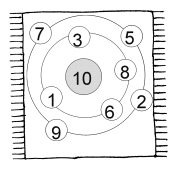 Умение   использовать знания о составе чисел при составлении простого выражения..Ответы: 22А) Посмотри на рисунок. Составь и запиши три суммы числа 10.Умение   использовать знания о составе чисел при составлении простого выражения..Ответ: одно выражение составлено с арифметическими ошибками12Б)          Нарисуй звуковую схему к слову ДВЕРЬ.Умение применить знания о звуках при построении звуковой  модели словаОтвет: 33Б)          Нарисуй звуковую схему к слову ДВЕРЬ.Умение применить знания о звуках при построении звуковой  модели словаОтвет:  возможно не более одной цветовой неточности в обозначении звуков13В) Нарисуй дерево весной.Умение использовать знания об окружающем мире  для передачи их в рисунке.Ответ: изображение дерева соответствует  принятому изображению дерева весной.11Г) Прочитай текст и дополни предложение.       Просыпаются после долгой зимы насекомые. Возвращаются из теплых краев на родину перелетные птицы. Первыми прилетают грачи, затем скворцы, трясогузки, жаворонки.Первыми прилетают _____________________.Умение находить информацию в тексте и  дополнять предложение ею. Ответ: Первыми прилетают грачи.22Г) Прочитай текст и дополни предложение.       Просыпаются после долгой зимы насекомые. Возвращаются из теплых краев на родину перелетные птицы. Первыми прилетают грачи, затем скворцы, трясогузки, жаворонки.Первыми прилетают _____________________.Умение находить информацию в тексте и  дополнять предложение ею. Ответ: Первыми прилетают грачи.2ИТОГО:             8ИТОГО:             83. Задания с открытым ответом3. Задания с открытым ответом3. Задания с открытым ответом3. Задания с открытым ответом3. Задания с открытым ответом3. Задания с открытым ответомА) Раздели текст на слова и предложения. Между словами ставь короткую  вертикальную линию. В конце предложения ставь длинную вертикальную линию.НаполянувышлилосихаслосёнкомГордыйлосьнаблюдалзанимиКрасивыиумныэтизвери.                                                 В.КарасёваУмение  работать с текстом, основываясь на знаниях о предложении, правилах записи предложений, текста.Ответ:На поляну вышли лосиха с лосёнком. Гордый лось наблюдал за ними. Красивы и умны эти звери. 33А) Раздели текст на слова и предложения. Между словами ставь короткую  вертикальную линию. В конце предложения ставь длинную вертикальную линию.НаполянувышлилосихаслосёнкомГордыйлосьнаблюдалзанимиКрасивыиумныэтизвери.                                                 В.КарасёваУмение  работать с текстом, основываясь на знаниях о предложении, правилах записи предложений, текста.Ответ: основная часть  задания  выполнена, но не отделены  предлоги, союзы.23А) Раздели текст на слова и предложения. Между словами ставь короткую  вертикальную линию. В конце предложения ставь длинную вертикальную линию.НаполянувышлилосихаслосёнкомГордыйлосьнаблюдалзанимиКрасивыиумныэтизвери.                                                 В.КарасёваУмение  работать с текстом, основываясь на знаниях о предложении, правилах записи предложений, текста.Ответ: большая часть задания выполнена, но допущено не более пяти  ошибок.13                                                                 ИТОГО:            3                                                                 ИТОГО:            3                                                                 ИТОГО:            3                                                                 ИТОГО:            3                                                                                                                     ОБЩИЙ  РЕЗУЛЬТАТ:    20                                                                                                                     ОБЩИЙ  РЕЗУЛЬТАТ:    20                                                                                                                     ОБЩИЙ  РЕЗУЛЬТАТ:    20                                                                                                                     ОБЩИЙ  РЕЗУЛЬТАТ:    20                                                                                                                     ОБЩИЙ  РЕЗУЛЬТАТ:    20                                                                                                                     ОБЩИЙ  РЕЗУЛЬТАТ:    20